Приложение Информация о прекращении действия свидетельств о государственной регистрацииС 11.05.2023 г. действие сертификатов соответствия, перечисленных в приложении,приостановлено.Сертификаты соответствия, перечисленные в приложении,признанынедействительными.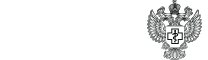 С16.05.2023 действие сертификатов соответствия,перечисленных вприложении,приостановлено.С 22.05.2023 действие сертификатов соответствия, перечисленных в приложении,приостановлено.С25.05.2023 действие сертификатов соответствия,перечисленных вприложении,приостановлено.С 30.05.2023 действие деклараций о соответствии, перечисленныхвприложении,приостановлено.с 06.06.2023 действие сертификатов соответствия,перечисленных вприложении,приостановлено.Сертификаты соответствия, перечисленные в приложении,признанынедействительными.С 09.06.2023 действие сертификатов соответствия,перечисленных вприложении,приостановлено.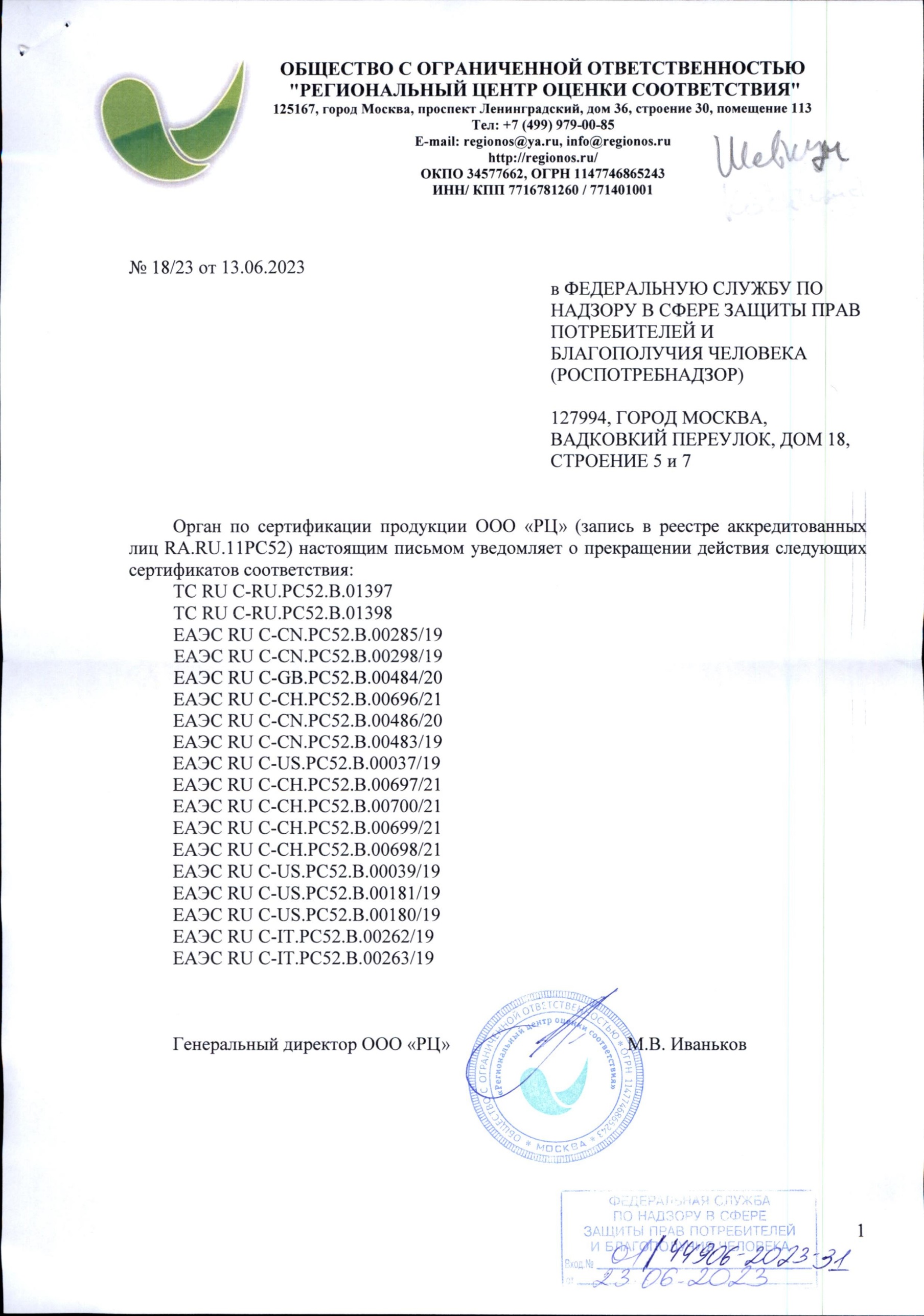 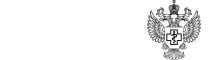 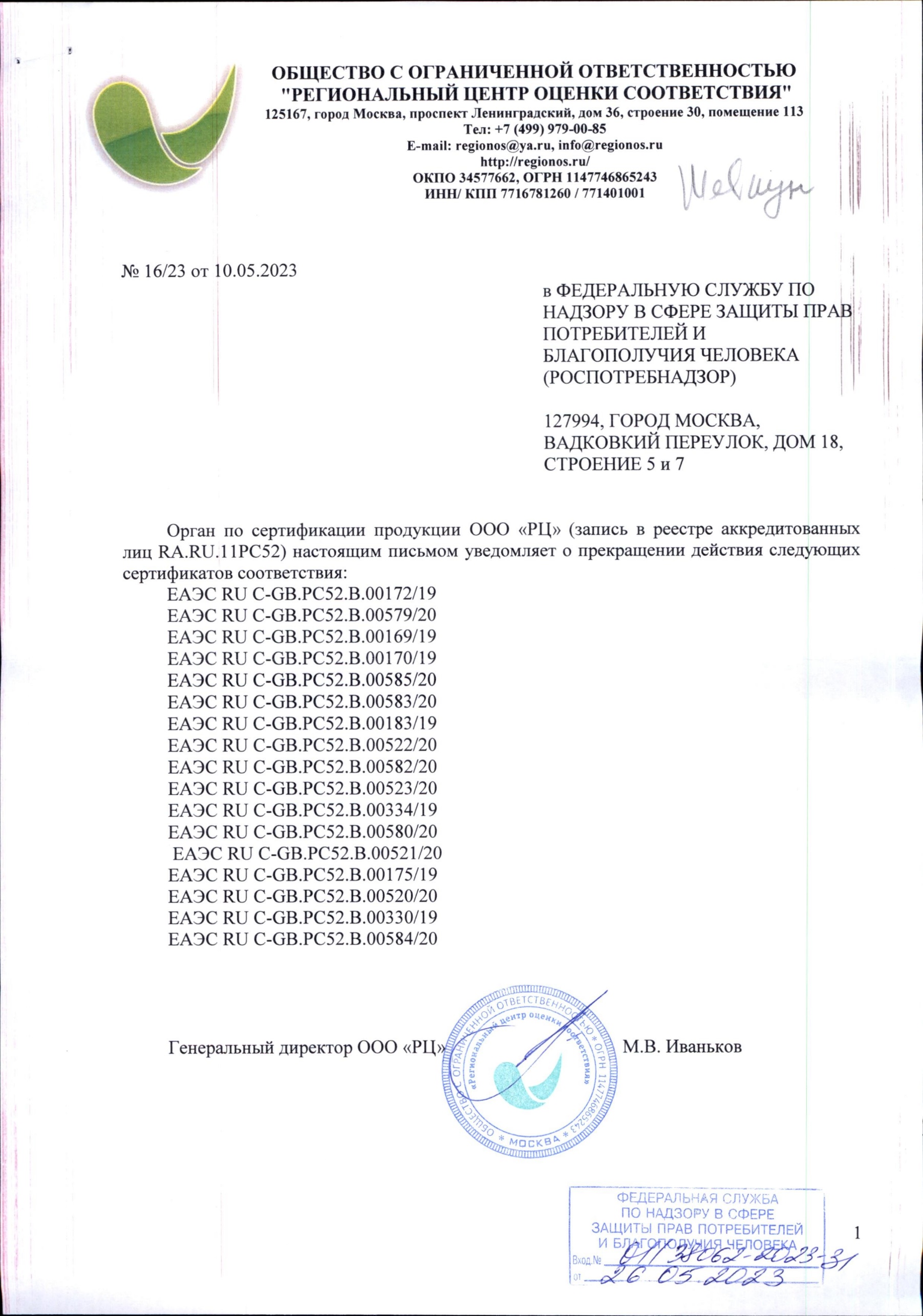 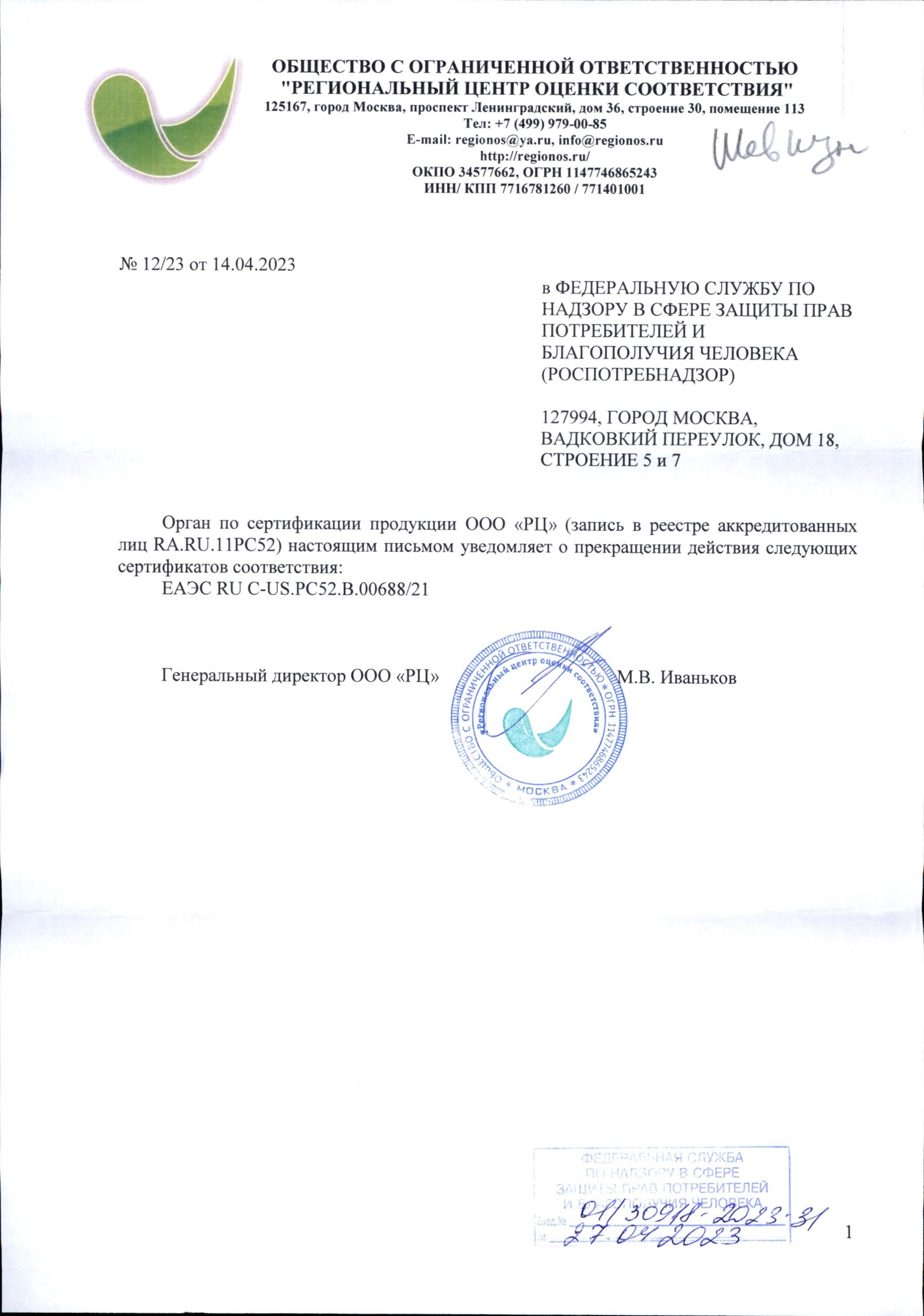 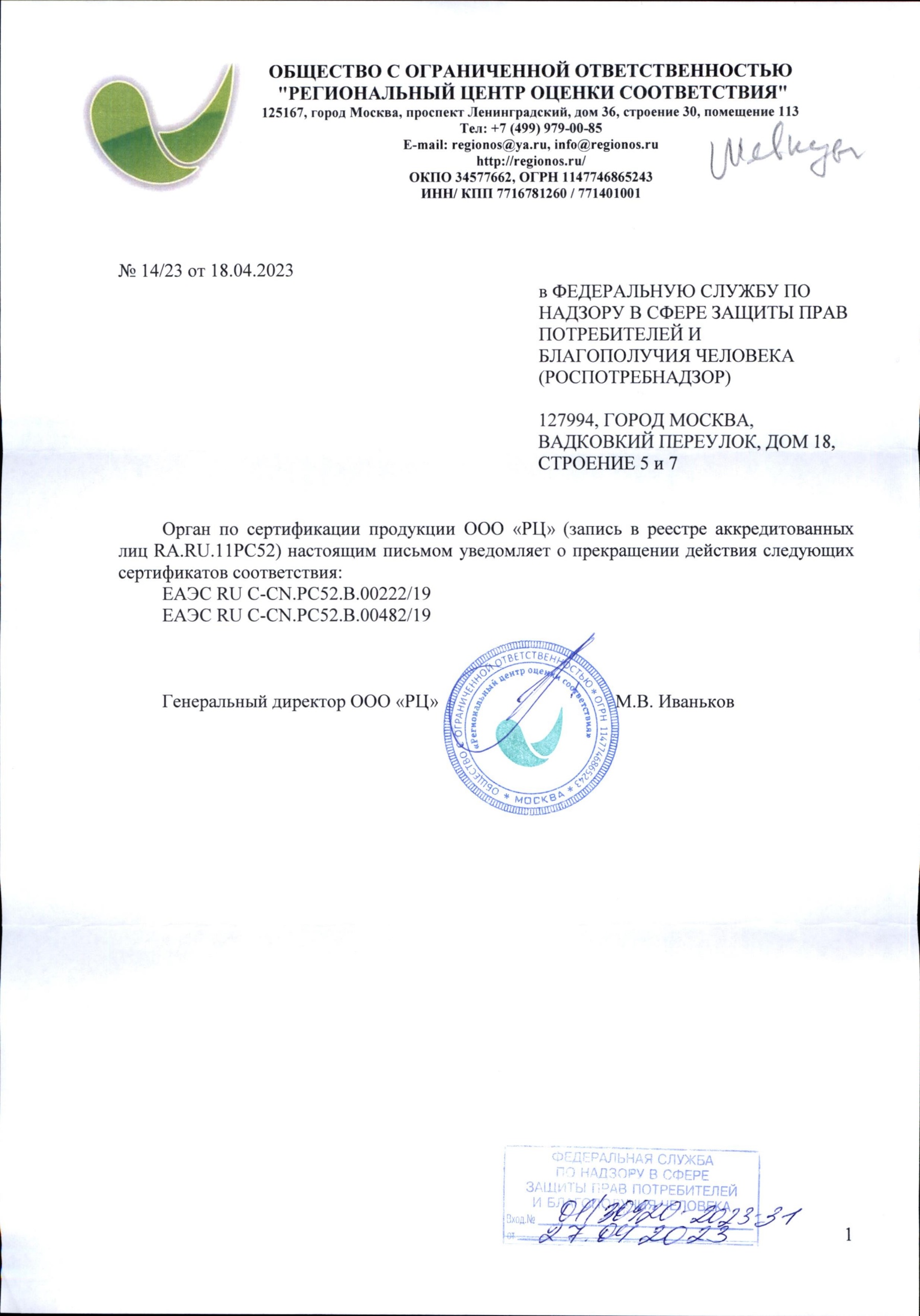 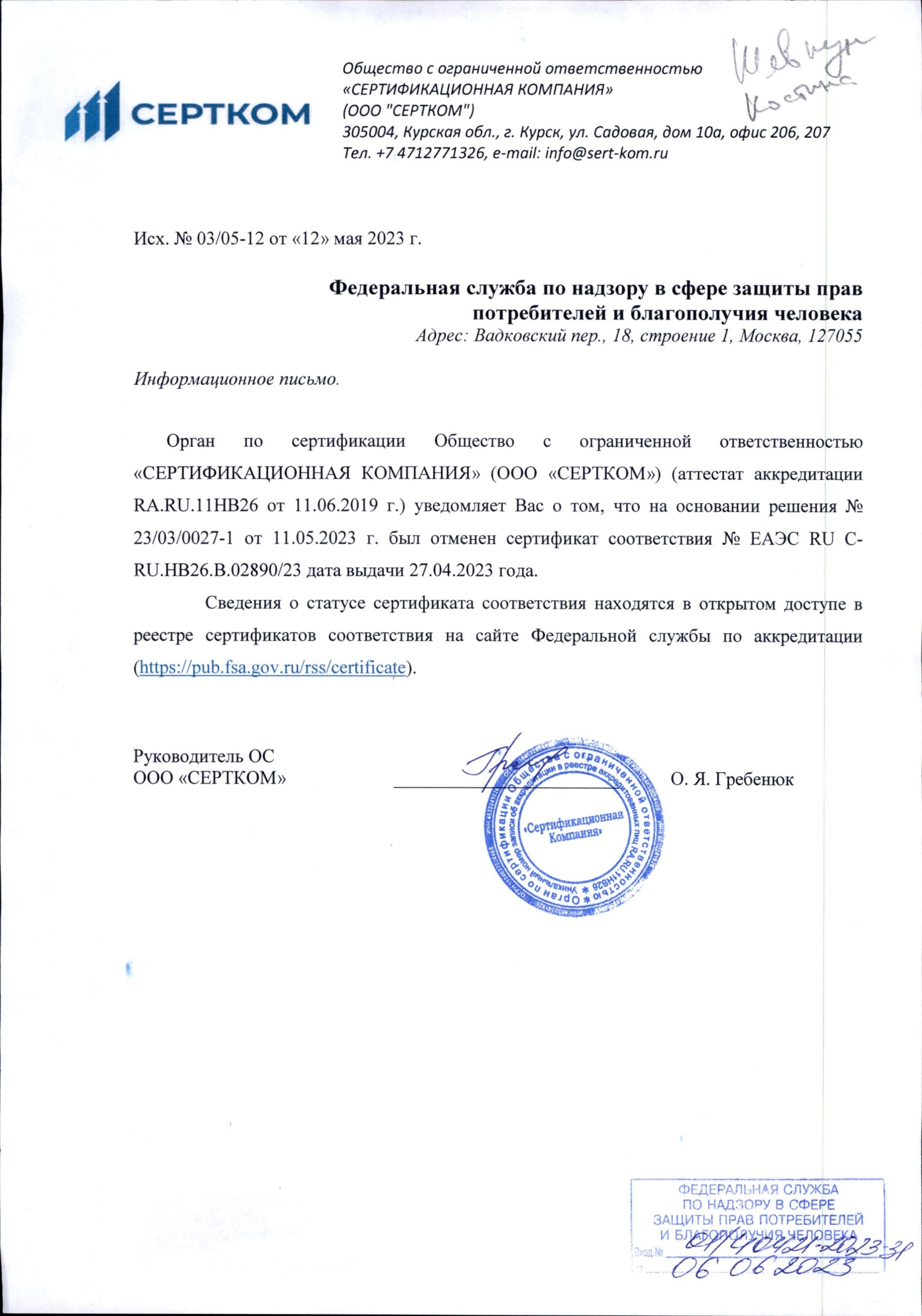 ЗаявительСертификат
соответствияТехнический
регламентНаименование
продукцииООО«МД»от31.01.2023 №ЕАЭСRUС-CN.НЕ24.В.00764/23ТРТС007/2011ОбувьдетскаяповседневнаяАО«САРГОНПЛЮС»от22.03.2023№ ЕАЭСRUС-DE.НЕ57.В.00151/23ТРТС007/2011ОбувьдетскаяповседневнаяООО «ЦНЭМУРМАНТЕСТ»от12.07.2021 № ЕАЭСRUС-IT.НВ65.В.01905/21ТРТС007/2011ОбувьдлядетейООО «ЦНЭМУРМАНТЕСТ»от12.07.2021 № ЕАЭСRUС-IT.НВ65.В.01906/21ТРТС007/2011ОбувьдлядетейООО«БЕРВИТ»от09.08.2021 №ЕАЭСRUС-CN.НВ65.В.02150/21ТРТС007/2011ОбувьдетскаяповседневнаяООО«БЕРВИТ»от03.08.2021 №ЕАЭСRUС-CN.НВ65.В.02049/21ТРТС007/2011Обувь детская повседневная длядетейООО«ГАЛА»от01.07.2021 №ЕАЭСRUС-CN.НВ65.В.01812/21ТРТС007/2011ОбувьповседневнаядетскаяООО«ГАЛА»от24.06.2021 №ЕАЭСRUС-CN.НВ65.В.01690/21ТРТС007/2011ОбувьповседневнаядетскаяАО«КИФА»от16.06.2021 №ЕАЭСRUС-CN.НВ65.В.01570/21ТРТС007/2011ОбувьдетскаяповседневнаяАО«КИФА»от16.06.2021№ЕАЭСRUС-CN.НВ65.В.01551/21ТРТС007/2011ОбувьдетскаяповседневнаяООО«АРТА»от10.06.2021№ ЕАЭСRUС-HK.НВ09.В.02148/21ТРТС007/2011ОбувьповседневнаядетскаяООО«АРТА»от10.06.2021№ ЕАЭСRUС-HK.НВ09.В.02149/21ТРТС007/2011ОбувьповседневнаядетскаяООО«РФСЛОГИСТИК»от06.10.2020 №ЕАЭСRUС-IT.АЖ56.В.00161/20ТРТС007/2011ОбувьповседневнаядлядетейиподростковООО«РФСЛОГИСТИК»от06.10.2020 №ЕАЭСRUС-IT.АЖ56.В.00164/20ТРТС007/2011ОбувьповседневнаядлядетейиподростковООО«РФСЛОГИСТИК»от24.05.2021 №ЕАЭСRUС-IT.АЖ56.В.00991/21ТРТС007/2011ОбувьдетскаяООО«РФСЛОГИСТИК»от20.05.2021 №ЕАЭСRUС-IT.АЖ56.В.00974/21ТРТС007/2011Обувьдомашняядлядетейдо1годаООО«РФСЛОГИСТИК»от20.05.2021 №ЕАЭСRUС-IT.АЖ56.В.00975/21ТРТС007/2011ОбувьповседневнаяООО«ИЧТРЕЙД»от03.06.2020№ ЕАЭСRUС-IT.ПФ02.В.01924/20ТРТС007/2011Обувь повседневная для детейясельнаяООО«ИЧТРЕЙД»от02.06.2020№ ЕАЭСRUС-IT.ПФ02.В.01919/20ТРТС007/2011ОбувьповседневнаядлядетейясельнаяИПЛАРИНАЭ.Р.от20.04.2021 №ЕАЭСRUС-TR.НВ65.В.00979/21ТРТС007/2011ОбувьповседневнаядетскаяООО«ЛИЛЛЕПЕП»от14.04.2021№ ЕАЭСRUС-SE.ПФ02.В.04000/21ТРТС007/2011Обувь повседневная для детейясельноговозрастаООО«ОРИОН»от26.03.2021№ ЕАЭСRUС-CN.ЛТ45.В.00538/21ТРТС007/2011ОбувьдетскаяООО«МОРЭНДМОР»от19.03.2021 № ЕАЭСRUС-ES.АЖ56.В.00639/21ТРТС007/2011ОбувьдлядетейиподростковООО«МОРЭНДМОР»от19.03.2021 № ЕАЭСRUС-ES.АЖ56.В.00638/21ТРТС007/2011ОбувьдлядетейиподростковЗаявительСертификат
соответствияТехнический
регламентНаименование
продукцииООО«ВЗВ»от30.08.2019№ЕАЭСRUС-HR.АМ04.В.00146/19ТРТС007/2011ОбувьдетскаяповседневнаяООО«ВЗВ»от29.08.2019№ЕАЭСRUС-IT.АМ04.В.00124/19ТРТС007/2011ОбувьдетскаяповседневнаяООО«ЭЙВИАЙФЭШН»от26.04.2021№ЕАЭС RUС-JP.НВ29.В.01808/21ТРТС007/2011ОбувьдетскаяповседневнаяООО «ДЕТСКИЕИННОВАЦИИ»от05.08.2022 №ЕАЭСRUС-GB.НВ10.В.01348/22ТРТС007/2011ОбувьдетскаяООО«Малышкапанда»от10.06.2014№ТСRUС-CN.АВ71.А.09456ТРТС007/2011ОбувьдетскаяповседневнаяИП Борисова АннаИгоревнаот15.09.2022 №ЕАЭСRUС-CN.ГА05.В.03781/22ТРТС007/2011Изделия верхние второго слоятрикотажнаядлядетейдоодногогодаИП Ермеева АлинаВладимировнаот18.08.2017 №ТСRUС-TR.АЛ88.В.04513ТРТС007/2011ОбувьдетскаяповседневнаяООО«ПремьерГрупп»от19.09.2018№ТСRUС-CN.АД49.А.00019ТРТС007/2011ОбувьдетскаяповседневнаяООО«ФОРСАЖ»от14.06.2019 №ЕАЭСRUС-BR.НВ09.А.00191/19ТРТС007/2011ОбувьповседневнаядлямальчиковидевочекООО«АМЕРСПОРТ»от09.08.2019 № ЕАЭСRUС-VN.НВ09.А.00385/19ТРТС007/2011ОбувьповседневнаядетскаяООО«АМЕРСПОРТ»от07.02.2019 № ЕАЭСRUС-VN.СП29.А.00583/19ТРТС007/2011ОбувьповседневнаядетскаяООО«ИРИДА»от11.01.2019№ЕАЭСRUС-CN.СП29.А.00042/19ТРТС007/2011Обувь резиновая длякратковременнойноскиИПОрешкинаЕкатеринаСергеевнаот19.08.2019№ ЕАЭСRUС-HR.НВ15.А.00239/19ТРТС007/2011ОбувьдетскаяЗаявительСертификат
соответствияТехнический
регламентНаименование
продукцииООО«МИРТЕХНОЛОГИЙ»от19.04.2022№ЕАЭСRUС-TR.НВ38.В.01003/22ТР ТС 007/2011ОбувьповседневнаядетскаяООО«МОННАЛИЗАРУС»от21.01.2021№ЕАЭСRUС-IT.ГА05.В.01410/21ТР ТС 007/2011Обувь детская повседневнаяоткрытаяизакрытаядлядетейООО«МОННАЛИЗАРУС»от01.02.2021№ЕАЭСRUС-IT.ГА05.В.01433/21ТР ТС 007/2011Обувь детская повседневнаяоткрытаяизакрытаядлядетейООО«ЧАЙНАСЭППЛАЙИНТЕРНЭШНЛ»от18.01.2022№ЕАЭСRUС-CN.НА92.В.00911/22ТР ТС 007/2011Обувь детская длякратковременнойноскиАО«МФКДЖАМИЛЬКО»от11.07.2019№ЕАЭСRUС-CH.РД04.В.00131/19ТР ТС 007/2011Обувьдомашняя(длядетейдо1года)ООО«КАМИНО»от24.07.2019№ЕАЭСRUС-CA.РД04.В.00173/19ТР ТС 007/2011ОбувьдетскаяАО«САРГОНПЛЮС»от22.03.2023№ЕАЭСRUС-DE.НЕ57.В.00150/23ТР ТС 007/2011ОбувьдетскаяповседневнаяООО «МЕРКУРИМОДА»от09.02.2021№ЕАЭСRUС-DK.РТ01.В.03157/21ТР ТС 007/2011ОбувьдетскаяООО «АРТСАНАРУС»от05.04.2021№ЕАЭСRUС-IT.РТ01.В.03415/21ТР ТС 007/2011ОбувьводонепроницаемаядетскаяООО«НБ-ТЕСТ»от01.07.2021№ЕАЭСRUС-IT.РТ01.В.03888/21ТР ТС 007/2011ОбувьдетскаяООО«ГАРАНТ»от03.02.2023№ЕАЭСRUС-CN.СТ12.В.00138/23ТР ТС 007/2011ОбувьдетскаяповседневнаяООО«ГАРАНТ»от10.02.2023№ЕАЭСRUС-CN.СТ12.В.00159/23ТР ТС 007/2011ОбувьповседневнаядетскаяООО«ГАРАНТ»от10.02.2023№ЕАЭСRUС-CN.СТ12.В.00158/23ТР ТС 007/2011ОбувьповседневнаядетскаяООО«МОДНЫЙСТИЛЬ»от28.09.2021№ЕАЭСRUС-CN.АБ38.В.00226/21ТР ТС 007/2011ОбувьдетскаяповседневнаядлядетейООО«АМРОКС»от18.01.2021№ЕАЭСRUС-CN.АБ38.В.00178/21ТР ТС 007/2011ОбувьповседневнаядетскаяООО«АМРОКС»от18.01.2021№ЕАЭСRUС-CN.АБ38.В.00179/21ТР ТС 007/2011ОбувьповседневнаядетскаяООО«МАДЖЕСТАГРУПП»от30.03.2021№ЕАЭСRUС-CN.НВ29.В.01739/21ТР ТС 007/2011ОбувьдетскаяповседневнаяООО«ФРИВЭЙ»от11.09.2021№ЕАЭСRUС-RU.АЯ21.В.00494/21ТР ТС 007/2011ОбувьдлядетейстаршеодногогодабезкаблуковИПВосканянС.В.от10.09.2021№ЕАЭСRUС-RU.АЯ21.В.00486/21ТР ТС 007/2011ОбувьдлядетейстаршеодногогодаЗаявительСертификат
соответствияТехнический
регламентНаименование
продукцииООО«ФОРСАЖ»от02.05.2023 №ЕАЭСRUС-BR.НА41.В.01245/23ТРТС007/2011Обувь детская пляжная длякратковременнойноскиИПХамоковЗ.Х.от17.04.2023№ЕАЭСRUС-RU.НЕ57.В.00195/23ТРТС007/2011ОбувьдетскаяповседневнаядляясельноговозрастаООО«ОФФПРАЙС»от04.04.2023 № ЕАЭСRUС-IT.НВ10.В.02972/23ТРТС007/2011ОбувьдетскаяООО«ОФФПРАЙС»от04.04.2023 № ЕАЭСRUС-IT.НВ10.В.02973/23ТРТС007/2011ОбувьдетскаяИП Акйылдыз ВикторяСергеевнаот29.01.2021 №ЕАЭСRUС-TR.НВ65.В.00285/21ТРТС007/2011Обувь повседневная, для детей иподростковООО«АНАЛПАВОСТОК»от05.05.2021 №ЕАЭСRUС-CN.НВ65.В.01090/21ТРТС007/2011ОбувьповседневнаядетскаяООО«АНАЛПАВОСТОК»от05.05.2021 №ЕАЭСRUС-CN.НВ65.В.01091/21ТРТС007/2011ОбувьповседневнаядетскаяООО«Евростиль»от01.02.2021 №ЕАЭСRUС-TR.НВ54.В.00643/21ТРТС007/2011ОбувьповседневнаядетскаяООО «ВИ ЭЙЧ ТИГРУПП»от10.02.2021№ ЕАЭСRUС-RS.НВ54.В.00679/21ТРТС007/2011ОбувьповседневнаядетскаяООО«СУПЕРБРЕНДЗ»от20.02.2021№ ЕАЭСRUС-FR.АЖ56.В.00530/21ТРТС007/2011ОбувьдетскаяООО«ТРАССАГРУП»от16.02.2022№ ЕАЭСRUС-CA.АЖ56.В.01938/22ТРТС007/2011ОбувьдетскаяООО«ЗЕБРА»от25.01.2021№ЕАЭСRUС-CN.НВ09.В.01756/21ТРТС007/2011ОбувьповседневнаядетскаяООО«ЗЕБРА»от21.01.2021№ ЕАЭСRUС-CN.НВ09.В.01748/21ТРТС007/2011ОбувьповседневнаядетскаяИПМаркарьянСуренХачиковичот11.09.2021№ ЕАЭСRUС-RU.АЯ21.В.00491/21ТРТС007/2011обувьдлядетейстарше одногогодабезкаблуковООО«ЛАЙФ»от26.08.2021 №ЕАЭСRUС-RU.НВ65.В.02275/21ТРТС007/2011ОбувьповседневнаядетскаяООО«СМГРУПП»от26.08.2021 № ЕАЭСRUС-IT.НВ65.В.02273/21ТРТС007/2011ОбувьдомашняядлядетейиподростковООО«СМГРУПП»от03.09.2021 № ЕАЭСRUС-IT.НВ65.В.02335/21ТРТС007/2011ОбувьповседневнаядлядетейиподростковООО«ДЕТКИ»от05.03.2021 №ЕАЭСRUС-CN.НВ65.В.00562/21ТРТС007/2011ОбувьповседневнаядлядетейООО«ДЕТКИ»от05.03.2021№ЕАЭСRUС-CN.НВ65.В.00561/21ТРТС007/2011Обувь повседневная детская иподростковаяООО«ДЕТКИ»от05.03.2021№ЕАЭСRUС-CN.НВ65.В.00560/21ТРТС007/2011Обувь повседневная детская иподростковаяООО«Дайхманн»от28.07.2021№ЕАЭСRUС-DE.АЖ56.В.01346/21ТРТС007/2011ОбувьводонепроницаемаядетскаяПАО«ДЕТСКИЙМИР»от20.05.2021 №ЕАЭСRUС-CN.АЯ46.В.19738/21ТРТС007/2011ОбувьдетскаяиподростковаяПАО«ДЕТСКИЙМИР»от18.05.2021№ ЕАЭСRUС-SG.АЯ46.А.19675/21ТРТС007/2011ОбувьдетскаяПАО«ДЕТСКИЙМИР»от30.04.2021№ ЕАЭСRUС-SG.АЯ46.А.19385/21ТРТС007/2011ОбувьдетскаяПАО«ДЕТСКИЙМИР»от28.05.2021 №ЕАЭСRUС-CN.АЯ46.В.19891/21ТРТС007/2011ОбувьдетскаяПАО«ДЕТСКИЙМИР»от28.05.2021 №ЕАЭСRUС-CN.АЯ46.В.19884/21ТРТС007/2011ОбувьдетскаяПАО«ДЕТСКИЙМИР»от21.05.2021 №ЕАЭСRUС-CN.АЯ46.В.19762/21ТРТС007/2011ОбувьдетскаяиподростковаяПАО«ДЕТСКИЙМИР»от20.05.2021 №ЕАЭСRUС-CN.АЯ46.В.19739/21ТРТС007/2011ОбувьдетскаяиподростковаяПАО«ДЕТСКИЙМИР»от28.05.2021 №ЕАЭСRUС-CN.АЯ46.В.19897/21ТРТС007/2011ОбувьдетскаяООО «МОНЭКСТРЕЙДИНГ»от18.03.2021№ ЕАЭСRUС-HK.АЯ46.В.18574/21ТРТС007/2011ОбувьдетскаяООО «МОНЭКСТРЕЙДИНГ»от18.03.2021№ ЕАЭСRUС-HK.АЯ46.В.18583/21ТРТС007/2011ОбувьдетскаяиподростковаяООО«Гарант»от14.06.2018 №ТСRUС-CN.АЯ46.В.85657ТРТС007/2011Обувь с верхом из полимерногоматериала(ПВХ) детскаяиподростковаяООО«Гарант»от14.06.2018 №ТСRUС-CN.АЯ46.В.85638ТРТС007/2011ОбувьповседневнаядетскаяиподростковаяООО«Гарант»от14.06.2018 №ТСRUС-CN.АЯ46.В.85655ТРТС007/2011ОбувьрезиноваядетскаяиподростковаяООО«Гарант»от14.06.2018 №ТСRUС-CN.АЯ46.В.85656ТРТС007/2011Обувь с верхом из полимерногоматериала(ПВХ) детскаяиподростковаяООО«Гарант»от07.06.2018 №ТСRUС-CN.АЯ46.В.85589ТРТС007/2011Обувь повседневная детская иподростковаяООО«Кедр»от24.07.2017 №ТСRUС-CN.АЯ46.В.81125ТРТС007/2011Обувь с верхом из полимерногоматериала(ПВХ) детскаяиподростковаяООО«Кедр»от21.07.2017 №ТСRUС-CN.АЯ46.В.81098ТРТС007/2011Обувь повседневная детская иподростковаяООО«Кедр»от21.07.2017 №ТСRUС-CN.АЯ46.В.81091ТРТС007/2011ОбувьповседневнаядетскаяиподростковаяООО«Кедр»от21.07.2017 №ТСRUС-CN.АЯ46.В.81093ТРТС007/2011Обувь резиновая детская иподростковаяООО«Кедр»от21.07.2017 №ТСRUС-CN.АЯ46.В.81092ТРТС007/2011ОбувьповседневнаядетскаяиподростковаяЗаявительСертификат
соответствияТехнический
регламентНаименование
продукцииООО«НОЗОМИ»от03.12.2020 №ЕАЭСRUС-EE.МО05.В.00957/20ТРТС007/2011Обувь повседневная, в том числеутеплённая,длядетейиподростковООО«НОЗОМИ»от02.12.2020 №ЕАЭСRUС-EE.МО05.В.00947/20ТРТС007/2011Обувьводонепроницаемаяповседневная,втомчислеутеплённая,длядетейиподростковООО«НОЗОМИ»от04.12.2020 №ЕАЭСRUС-EE.МО05.В.00983/20ТРТС007/2011Обувь повседневная, в том числеутеплённая,длядетейиподростковООО«НОЗОМИ»от04.12.2020 №ЕАЭСRUС-EE.МО05.В.00984/20ТРТС007/2011Обувь для кратковременной носкидля детей и подростковООО«КОРАБЛИК-Р»от28.12.2020№ЕАЭСRUС-HK.МО05.В.01447/20ТРТС007/2011Обувь повседневная с верхом изискусственнойкожидлядетейООО«ОЛКИДС»от25.12.2020№ ЕАЭСRUС-CN.МО05.В.01346/20ТРТС007/2011ОбувьдетскаярезиноваяОАО«КОМПАНИЯАВИА-ИНВЕСТ»от25.12.2020 № ЕАЭСRUС-TR.МО05.В.01359/20ТРТС007/2011ОбувьповседневнаяясельнаяООО «УДАЧНАЯПОКУПКА»от14.12.2020№ ЕАЭСRUС-CN.МО05.В.01147/20ТРТС007/2011ОбувьдетскаяООО «УДАЧНАЯПОКУПКА»от11.12.2020№ ЕАЭСRUС-CN.МО05.В.01127/20ТРТС007/2011ОбувьповседневнаядетскаяООО«ОКИТИКО»от16.07.2019 №ЕАЭСRUС-TR.ВЕ02.В.00998/19ТРТС007/2011ОбувьдетскаяООО«ОКИТИКО»от17.07.2019 №ЕАЭСRUС-TR.ВЕ02.В.01005/19ТРТС007/2011ОбувьдетскаяООО«ПРИЗМА»от24.12.2020 № ЕАЭСRUС-ES.ВЕ02.В.03221/20ТРТС007/2011ОбувьповседневнаядетскаяООО«ПРИЗМА»от23.12.2020 № ЕАЭСRUС-ES.ВЕ02.В.03207/20ТРТС007/2011ОбувьповседневнаядетскаяООО«ПРИЗМА»от20.01.2021№ ЕАЭСRUС-AT.ВЕ02.В.03393/21ТРТС007/2011ОбувьповседневнаядетскаяООО«ПРИЗМА»от20.01.2021№ ЕАЭСRUС-AT.ВЕ02.В.03394/21ТРТС007/2011ОбувьдетскаяповседневнаяООО «ЦНЭМУРМАНТЕСТ»от17.11.2020 № ЕАЭСRUС-IT.НВ32.В.01478/20ТРТС007/2011Обувь детская для детей (ясельного,дошкольноговозраста,малодетская)ООО«КИТА»от21.12.2020 №ЕАЭСRUС-TR.НВ32.В.01872/20ТРТС007/2011ОбувьповседневнаядетскаяООО«ДЕТКИ»от21.12.2020 №ЕАЭСRUС-CN.НВ32.В.01879/20ТРТС007/2011ОбувьдетскаяООО«ДЕТКИ»от04.12.2020 №ЕАЭСRUС-CN.НВ32.В.01639/20ТРТС007/2011ОбувьповседневнаядлядетейООО«СССРАША»от11.12.2020 №ЕАЭСRUС-PL.НВ32.В.01746/20ТРТС007/2011ОбувьдетскаяповседневнаяООО«СССРАША»от11.12.2020 №ЕАЭСRUС-PL.НВ32.В.01745/20ТРТС007/2011ОбувьдетскаяповседневнаяООО«СССРАША»от11.12.2020 №ЕАЭСRUС-PL.НВ32.В.01747/20ТРТС007/2011ОбувьповседневнаядетскаяИП Горянская ПолинаСергеевнаот10.12.2020 № ЕАЭСRUС-ES.НВ32.В.01698/20ТРТС007/2011ОбувьдетскаяАО«САРГОНПЛЮС»от29.10.2019№ЕАЭСRUС-DE.АБ43.В.00338/19ТРТС007/2011ОбувьдетскаяповседневнаяАО«САРГОНПЛЮС»от29.10.2019№ЕАЭСRUС-DE.АБ43.В.00337/19ТРТС007/2011ОбувьдетскаяповседневнаяАО«САРГОНПЛЮС»от21.01.2022№ЕАЭСRUС-IT.АБ43.В.00810/22ТРТС007/2011ОбувьдетскаяповседневнаяАО«САРГОНПЛЮС»от21.01.2022№ЕАЭСRUС-IT.АБ43.В.00811/22ТРТС007/2011ОбувьдетскаяповседневнаяАО «ЕГОРЬЕВСК-ОБУВЬ»от13.06.2019№ЕАЭСRUС-CN.АЖ47.В.01320/19ТРТС007/2011ОбувьповседневнаядетскаяАО «ЕГОРЬЕВСК-ОБУВЬ»от13.06.2019№ ЕАЭСRUС-CN.АЖ47.В.01318/19ТРТС007/2011ОбувьповседневнаядетскаяАО «ЕГОРЬЕВСК-ОБУВЬ»от13.06.2019№ ЕАЭСRUС-CN.АЖ47.В.01319/19ТРТС007/2011ОбувьповседневнаядетскаяАО «ЕГОРЬЕВСК-ОБУВЬ»от17.06.2019№ ЕАЭСRUС-CN.АЖ47.В.01334/19ТРТС007/2011ОбувьповседневнаядетскаяАО «ЕГОРЬЕВСК-ОБУВЬ»от18.06.2019№ ЕАЭСRUС-CN.АЖ47.В.01341/19ТРТС007/2011ОбувьповседневнаядетскаяООО«ТУЧКОВСКАЯОБУВНАЯФАБРИКА»от02.08.2019№ЕАЭСRUС-CN.АЖ47.В.01695/19ТРТС007/2011ОбувьповседневнаядетскаяООО«ОРИОН»от25.07.2019 №ЕАЭСRUС-RU.ЛТ45.В.00212/19ТРТС007/2011ОбувьдетскаяООО«ОРИОН»от06.11.2020 №ЕАЭСRUС-RU.ЛТ45.В.00479/20ТРТС007/2011ОбувьдетскаяООО«ВЫСОКАЯОЦЕНКА»от15.12.2020№ ЕАЭСRUС-FR.АЖ56.В.00365/20ТРТС007/2011ОбувьдетскаяООО«ОМЕГА»от22.07.2019 №ЕАЭСRUС-RU.ЛТ45.В.00209/19ТРТС007/2011ОбувьдетскаяООО«ЗЕБРА»от02.11.2020 №ЕАЭСRUС-RU.НВ09.В.01616/20ТРТС007/2011ОбувьповседневнаядетскаяООО«ОПТ-ЮНИОН»от30.08.2021 №ЕАЭСRUС-CN.НВ65.В.02295/21ТРТС007/2011Обувьдетскаядлядетейдо 3-хлетООО«ОПТ-ЮНИОН»от27.01.2022№ЕАЭСRUС-CN.АБ43.В.00820/22ТРТС007/2011ОбувьдетскаяповседневнаяООО«ГУЧЧИРУС»от24.02.2021 № ЕАЭСRUС-IT.НВ65.В.00435/21ТРТС007/2011Обувьдетскаядля детейдо 1-го годаООО«ГУЧЧИРУС»от14.01.2021№ЕАЭСRUС-IT.АБ43.В.00731/21ТРТС007/2011ОбувьдетскаялетняяООО«ГУЧЧИРУС»от14.01.2021№ЕАЭСRUС-IT.АБ43.В.00732/21ТРТС007/2011ОбувьдетскаяООО«ВЭД-КОНСАЛТ»от02.06.2021 №ЕАЭСRUС-PL.НВ65.В.01354/21ТРТС007/2011ОбувьповседневнаядетскаяООО«СМГРУПП»от31.08.2021 № ЕАЭСRUС-IT.НВ65.В.02309/21ТРТС007/2011ОбувьповседневнаядлядетейиподростковООО«АВРОРА»от27.07.2021№ ЕАЭСRUС-RU.АЖ56.В.01326/21ТРТС007/2011ОбувьдетскаяООО«ОБЪЕДИНЕННАЯТЕКСТИЛЬНАЯКОМПАНИЯ»от16.09.2021 №ЕАЭСRUС-CN.НЕ16.В.00302/21ТРТС007/2011ОбувьдомашняядетскаяООО«АКСИОС»от20.01.2022№ ЕАЭСRUС-NL.НА39.В.00677/22ТРТС007/2011ОбувьповседневнаяясельнаявтомчислеутепленнаяООО«ТОТАЛЛУККИДС»от06.09.2021№ЕАЭСRUС-FR.ПФ02.В.04932/21ТРТС007/2011ОбувьповседневнаядлядетейясельноговозрастаЗаявительДекларацииосоответствииТехническийрегламент/Единыйперечень продукцииРФНаименованиепродукцииООО «ЛОЙДСИНВЕСТМЕНТС(СНГ)КОРП.»от01.12.2021№ РОССRUД-CN.РА02.В.09340/21Единый переченьпродукцииРФПосудахозяйственнаяиз листового (штампованного)алюминиядля взрослыхООО«НУР»от26.11.2021№ РОССRUД-RU.РА02.В.08556/21Единый переченьпродукцииРФПосудаалюминиеваялитаяООО«НУР»от26.11.2021№ РОССRUД-RU.РА02.В.08558/21Единый переченьпродукцииРФПосудаалюминиеваялитаяИП Абалкин СергейВладимировичот24.11.2021№РОССRUД-AF.РА02.В.08015/21Единый переченьпродукцииРФПосудахозяйственнаяизалюминияООО«УЛЬТРА»от19.11.2021№ РОССRUД-CN.РА02.В.07124/21Единый переченьпродукцииРФПосудаалюминиеваялитаяООО«КОРЕАЛ»от15.11.2021 №РОССRUД-KR.РА02.В.06544/21Единый переченьпродукцииРФПосуда алюминиевая литая (кромепосудыдля детейдо3лет)ООО«КОНТИНЕНТАЛЬНЫЙОПЕРАТОР»от08.10.2021№РОССRUД-CN.РА02.В.01184/21Единый переченьпродукцииРФПосуда хозяйственная из листовогоалюминияООО«ТОВАРЫДЛЯДОМА»от17.11.2021№ РОССRUД-CN.РА02.В.06995/21ЕдиныйпереченьпродукцииРФПосудаалюминиеваялитаяООО«ЛИТЕЙЩИК»от16.11.2021№РОССRUД-RU.РА02.В.03803/21Единый переченьпродукцииРФПосудаизалюминиялитогос антипригарным покрытием (кромепосудыдлядетейиподростков)ИПКульчихинаСветланаНиколаевнаот12.10.2021№РОССRUД-AF.РА02.В.01602/21Единый переченьпродукцииРФПосуда хозяйственная из листовогоалюминия (кроме посуды для детейиподростков)ООО «ВЕКТРАХАУСХОЛД»от12.11.2021№РОССRUД-BE.РА02.В.06232/21Единый переченьпродукцииРФПосуда алюминиевая литая (кромепосудыдля детейдо3лет)ООО«ЛОГОСЕРВИС»от25.10.2021№ РОССRUД-CN.РА02.В.03596/21Единый переченьпродукцииРФПосуда и столовые приборыизлистовогоалюминияООО«АПРИОРИТРЕЙД»от08.10.2021№ РОССRUД-HK.РА02.В.01156/21Единый переченьпродукцииРФПосуда алюминиевая литая (кромепосудыдлядетей до3-х лет)АО«СТОКМАНН»от07.10.2021 №РОССRUД-GB.РА02.В.00933/21Единый переченьпродукцииРФПосудаалюминиеваяООО«АЛТЕЙ»от27.09.2021№ РОССRUД-RU.РА01.В.94340/21Единый переченьпродукцииРФПосуда литая алюминиевая длявзрослыхИП Голубева ИринаВладимировнаот09.09.2021№ РОССRUД-RU.РА01.В.94909/21Единый переченьпродукцииРФПосуда алюминиевая литая в томчисле с противопригорающим(антипригарным)покрытиемООО«КАЛИПСО»от21.09.2021№РОССRUД-US.РА01.В.95986/21Единый переченьпродукцииРФПосуда алюминиевая штампованнаядля взрослыхООО«СОКРАТ»от15.09.2021№ РОССRUД-CN.РА01.В.95886/21Единый переченьпродукцииРФПосуда хозяйственная из листовогоалюминиядлявзрослыхИПКручининНикитаАлександровичот16.12.2021№ ЕАЭСNRUД-CN.РА03.В.60026/21ТР ТС 004/2011ТРТС020/2011Электрические приборы бытовогоназначенияТОО«Фирма«Азия»от04.10.2019 №ЕАЭСNRUД-MX.КА01.В.15539/19ТР ТС 004/2011ТРТС020/2011Акустическая аппаратура, небытовогоназначенияТОО«Фирма«Азия»от04.10.2019 №ЕАЭСNRUД-MX.КА01.В.15538/19ТР ТС 004/2011ТРТС020/2011Акустическая аппаратура, небытовогоназначенияТОО«Фирма«Азия»от04.10.2019 №ЕАЭСNRUД-MX.КА01.В.15534/19ТРТС004/2011ТРТС020/2011Акустическаяаппаратура,небытовогоназначенияЗаявительДекларация осоответствииДатарегистрацииТехническийрегламентНаименованиепродукцииООО«КЛЭР»ЕАЭСRUС-NL.НВ54.В.03856/2319.01.2023ТРТС007/2011обувьдетскаяИП Чернышев ДавидСергеевичЕАЭСRUС-CN.НЕ16.В.02015/2214.07.2022ТРТС007/2011ОбувьдетскаярезиноваяОБЩЕСТВО С ОГРАНИЧЕННОЙОТВЕТСТВЕННОСТЬЮ«РОМАШКА»ЕАЭС NRU Д-RU.РА09.В.47431/2210.01.2023ТР ТС 034/2013; ТР ТС029/2012;ТРТС021/2011;ТРТС022/2011Мясные и мясосодержащие полуфабрикаты икулинарныеизделия;Хлеб, булочныеизделияисдобныеизделияАКЦИОНЕРНОЕОБЩЕСТВО«МЕТРОПОЛЬ»ЕАЭС NRU Д-RU.РА01.В.13391/2316.01.2023ТР ТС 034/2013; ТР ТС029/2012;ТРТС021/2011;ТРТС022/2011мясные и мясосодержащие полуфабрикаты икулинарныеизделияЗАКРЫТОЕ АКЦИОНЕРНОЕОБЩЕСТВО«ЛЫТКАРИНСКИЙМЯСОПЕРЕРАБАТЫВАЮЩИЙЗАВОД»ЕАЭС NRU Д-RU.РА01.В.17837/2317.01.2023ТР ТС 034/2013; ТР ТС029/2012;ТРТС021/2011;ТРТС022/2011мясныеимясосодержащиеконсервыАкопянМикаэлЮриковичЕАЭС NRU Д-RU.РА01.В.16537/2317.01.2023ТР ТС 034/2013; ТР ТС029/2012;ТРТС021/2011;ТРТС022/2011Мясные и мясосодержащие полуфабрикаты икулинарныеизделияВоронковаАлевтинаПетровнаЕАЭС NRU Д-RU.РА01.В.06953/2316.01.2023ТРТС 034/2013;ТРТС029/2012;ТРТС021/2011;ТРТС022/2011Мясные и мясосодержащие колбасныеизделияКондратенкоСтаниславОлеговичЕАЭС NRU Д-RU.РА01.В.18931/2319.01.2023ТР ТС 034/2013; ТР ТС029/2012;ТРТС021/2011;ТРТС022/2011Плодоовощнаяпродукция,чай,кофеКондратенкоСтаниславОлеговичЕАЭС NRU Д-RU.РА01.В.18936/2319.01.2023ТРТС 034/2013;ТРТС029/2012;ТРТС021/2011;ТРТС022/2011МясныеимясосодержащиепродуктыизмясаКондратенкоСтаниславОлеговичЕАЭС NRU Д-RU.РА01.В.18941/2319.01.2023ТР ТС 034/2013; ТР ТС029/2012;ТРТС021/2011;ТРТС022/2011МясныеимясосодержащиепродуктыизмясаСАБИТОВ ВАЛЕНТИНАНДРЕЕВИЧЕАЭС NRU Д-RU.РА08.В.94270/2220.01.2023ТР ТС 034/2013; ТР ТС029/2012;ТРТС021/2011;ТРТС022/2011МясныеимясосодержащиепродуктыизмясаСАБИТОВ ВАЛЕНТИНАНДРЕЕВИЧЕАЭС NRU Д-RU.РА08.В.94277/2220.01.2023ТРТС 034/2013;ТРТС029/2012;ТРТС021/2011;ТРТС022/2011Мясные и мясосодержащие полуфабрикаты икулинарныеизделияСАБИТОВ ВАЛЕНТИНАНДРЕЕВИЧЕАЭС NRU Д-RU.РА08.В.94284/2220.01.2023ТР ТС 034/2013; ТР ТС029/2012;ТРТС021/2011;ТРТС022/2011Мясные и мясосодержащие полуфабрикаты икулинарныеизделияСТАРЧЕУС АЛЕНАНИКОЛАЕВНАЕАЭС NRU Д-RU.РА09.В.56225/2220.01.2023ТРТС 034/2013;ТРТС029/2012;ТРТС021/2011;ТРТС022/2011мясные и мясосодержащие колбасныеизделияСТАРЧЕУС АЛЕНАНИКОЛАЕВНАЕАЭС NRU Д-RU.РА09.В.56326/2220.01.2023ТР ТС 034/2013; ТР ТС029/2012;ТРТС021/2011;ТРТС022/2011мясныеимясосодержащиепродуктыизмясаОБЩЕСТВО С ОГРАНИЧЕННОЙОТВЕТСТВЕННОСТЬЮ«РАЙТ-К»ЕАЭС NRU Д-RU.РА01.В.25867/2320.01.2023ТР ТС 034/2013; ТР ТС021/2011;ТРТС022/2011Мясные и мясосодержащие полуфабрикаты икулинарныеизделияСанинВалерийАнатольевичЕАЭС NRU Д-RU.РА01.В.16670/2317.01.2023ТР ТС 034/2013; ТР ТС021/2011;ТРТС022/2011СубпродуктыСанинВалерийАнатольевичЕАЭС NRU Д-RU.РА01.В.16627/2317.01.2023ТР ТС 034/2013; ТР ТС021/2011;ТРТС022/2011МясоОБЩЕСТВО С ОГРАНИЧЕННОЙОТВЕТСТВЕННОСТЬЮ«АРЕНА»ЕАЭС NRU Д-RU.РА01.В.05041/2312.01.2023ТР ТС 033/2013; ТР ТС029/2012;ТРТС021/2011;ТРТС022/2011молочныепродуктыАКЦИОНЕРНОЕОБЩЕСТВО«ДМИТРОВСКИЙМОЛОЧНЫЙЗАВОД»ЕАЭС NRU Д-RU.РА01.В.30228/2323.01.2023ТР ТС 033/2013; ТР ТС029/2012;ТРТС021/2011;ТРТС022/2011МолочныесоставныепродуктыАКЦИОНЕРНОЕОБЩЕСТВО«МЕТРОПОЛЬ»ЕАЭС NRU Д-RU.РА01.В.13381/2316.01.2023ТРТС 033/2013;ТРТС029/2012; ТР ТС 021/2011;ТРТС022/2011БлюдаизтворогаАКЦИОНЕРНОЕ ОБЩЕСТВОМОЛОЧНЫЙЗАВОД«ОРЛОВСКИЙ»ЕАЭС NRU Д-RU.РА01.В.26943/2323.01.2023ТР ТС 033/2013; ТР ТС029/2012;ТРТС021/2011;ТРТС022/2011молочныепродуктыБарсегянСамвелВагинаковичЕАЭС NRU Д-RU.РА01.В.17663/2317.01.2023ТР ТС 033/2013; ТР ТС021/2011;ТРТС022/2011Смеси топленые растительно-сливочные ирастительно-жировыеБезгинаЕленаМихайловнаЕАЭС NRU Д-RU.РА01.В.17472/2320.01.2023ТР ТС 033/2013; ТР ТС021/2011;ТРТС022/2011МолокосодержащиепродуктыБезгинаЕленаМихайловнаЕАЭС NRU Д-RU.РА01.В.17477/2319.01.2023ТР ТС 033/2013; ТР ТС021/2011;ТРТС022/2011МолокосодержащиепродуктыОБЩЕСТВО С ОГРАНИЧЕННОЙОТВЕТСТВЕННОСТЬЮ«ПИЩЕВЫЕТЕХНОЛОГИИ»ЕАЭС NRU Д-RU.РА01.В.11234/2318.01.2023ТР ТС 033/2013; ТР ТС021/;ТРТС022/2011МолочныепродуктыОБЩЕСТВО С ОГРАНИЧЕННОЙОТВЕТСТВЕННОСТЬЮ«АРОМА»ЕАЭС NRU Д-RU.РА01.В.26812/2320.01.2023ТР ТС 029/2012; ТР ТС021/2011;ТРТС022/2011Пищевые добавки, комплексные пищевыедобавкиОБЩЕСТВО С ОГРАНИЧЕННОЙОТВЕТСТВЕННОСТЬЮ«ТОРГОВЫЙДОМ«ДИАМИРК»ЕАЭС NRU Д-RU.РА01.В.08872/2312.01.2023ТР ТС 029/2012; ТР ТС021/2011;ТРТС022/2011Плодоовощная продукция, чай, кофе;Консервы овощные, фруктовые, ягодные,грибныеОБЩЕСТВО С ОГРАНИЧЕННОЙОТВЕТСТВЕННОСТЬЮ«ФИЛЬТРТЕХНИКА»ЕАЭС NRU Д-DE.РА01.В.17605/2317.01.2023ТР ТС 029/2012; ТР ТС021/2011;ТРТС022/2011ТехнологическиевспомогательныесредстваОБЩЕСТВО С ОГРАНИЧЕННОЙОТВЕТСТВЕННОСТЬЮ«ЭКОПРОД»ЕАЭС NRU Д-RU.РА01.В.26081/2320.01.2023ТР ТС 029/2012; ТР ТС021/2011;ТРТС022/2011КондитерскиеизделияОБЩЕСТВО С ОГРАНИЧЕННОЙОТВЕТСТВЕННОСТЬЮ«ЭКОС»ЕАЭС NRU Д-CN.РА01.В.27217/2320.01.2023ТР ТС 029/2012; ТР ТС021/2011;ТРТС022/2011Пищевые добавки, комплексные пищевыедобавкиОБЩЕСТВО С ОГРАНИЧЕННОЙОТВЕТСТВЕННОСТЬЮ«ЮНИОН»ЕАЭС NRU Д-RU.РА01.В.26670/2320.01.2023ТР ТС 029/2012; ТР ТС021/2011;ТРТС022/2011Какао-бобыикакао-продуктыОБЩЕСТВО С ОГРАНИЧЕННОЙОТВЕТСТВЕННОСТЬЮ«ЛЕРМОНТОВСКИЙШТОФ»ЕАЭС NRU Д-RU.РА01.В.06603/2313.01.2023ТР ТС 029/2012; ТР ТС021/2011;ТРТС022/2011Напитки,кромесоковойпродукцииизфруктови овощейАКЦИОНЕРНОЕОБЩЕСТВО«МЕТРОПОЛЬ»ЕАЭС NRU Д-RU.РА01.В.13389/2316.01.2023ТР ТС 029/2012; ТР ТС021/2011;ТРТС022/2011Полуфабрикаты из птицы, субпродуктовптицыАгаджанянСветланаСергеевнаЕАЭС NRU Д-RU.РА01.В.09414/2315.01.2023ТР ТС 029/2012; ТР ТС021/2011;ТРТС022/2011Другиепродукты,кромепищевыхдобавокВОЛОХОВА ВЕРОНИКАМИХАЙЛОВНАЕАЭС NRU Д-US.РА01.В.27430/2321.01.2023ТР ТС 029/2012; ТР ТС021/2011;ТРТС022/2011КомплексныепищевыедобавкиЕВСТРАТОВА ЛЮСЯАНТОНОВНАЕАЭС NRU Д-RU.РА01.В.14865/2317.01.2023ТР ТС 029/2012; ТР ТС021/2011;ТРТС022/2011Мясные и мясосодержащие полуфабрикаты икулинарныеизделияИвановаЕленаВладимировнаЕАЭС NRU Д-RU.РА01.В.19160/2319.01.2023ТР ТС 029/2012; ТР ТС021/2011;ТРТС022/2011Другиепродукты,кромепищевыхдобавокИвановаЕленаВладимировнаЕАЭС NRU Д-RU.РА01.В.19169/2319.01.2023ТР ТС 029/2012; ТР ТС021/2011;ТРТС022/2011Другиепродукты,кромепищевыхдобавокОБЩЕСТВО С ОГРАНИЧЕННОЙОТВЕТСТВЕННОСТЬЮ«МЕБЕЛЬНАЯФАБРИКА«ВИКТОРИЯ»ЕАЭС NRU Д-RU.РА01.В.19446/2318.01.2023ТРТС025/2012Стулья, кресла, банкетки, табуреты, скамьи,пуфы, диваны, кушетки, тахты, кресла-кровати,диван-кроватиОБЩЕСТВО С ОГРАНИЧЕННОЙОТВЕТСТВЕННОСТЬЮ«ТОРГОВЫЙДОМ«ДИАМИРК»ЕАЭС NRU Д-RU.РА01.В.08834/2312.01.2023ТР ТС 024/2011; ТР ТС029/2012;ТРТС021/2011;ТРТС022/2011МасларастительныеАКЦИОНЕРНОЕОБЩЕСТВО«ТОРГОВЫЙДОМЭЛЬБРУС»ЕАЭС NRU Д-GR.РА01.В.13388/2320.01.2023ТР ТС 024/2011; ТР ТС021/2011;ТРТС022/2011масларастительныеОбщество с ограниченнойответственностью«МОРОЗНЫЕЗАПАСЫ»ЕАЭС NRU Д-RU.РА01.В.29275/2323.01.2023ТР ТС 021/2011; ТР ТС022/2011Плодоовощнаяпродукция,чай,кофеАЛЕКСЕЕВАВЕРОНИКААНДРЕЕВНАЕАЭС NRU Д-RU.РА01.В.19496/2323.01.2023ТР ТС 021/2011; ТР ТС022/2011Кофе(взернах,молотый,растворимый)ЛИЛЬЕВРСЕРГЕЙВЛАДИМИРОВИЧЕАЭС NRU Д-RU.РА01.В.07939/2312.01.2023ТР ТС 021/2011; ТР ТС022/2011Другиепродукты,кромепищевыхдобавокБерестневДмитрийГеннадьевичЕАЭС NRU Д-RU.РА01.В.24892/2320.01.2023ТРТС019/2011Обувь специальная кожаная для защиты отобщихпроизводственныхзагрязненийимеханическихвоздействийОБЩЕСТВО С ОГРАНИЧЕННОЙОТВЕТСТВЕННОСТЬЮ«БЕЛЫЙВЕТЕР»ЕАЭС NRU Д-CN.РА01.В.24239/2320.01.2023ТРТС017/2011Изделияплательные(платья(включаясарафаны,халаты),юбки,блузки,жилеты,фартуки,брючныекомплектыидругиеаналогичныеизделия)ОБЩЕСТВО С ОГРАНИЧЕННОЙОТВЕТСТВЕННОСТЬЮ«БЕЛЫЙВЕТЕР»ЕАЭС NRU Д-CN.РА01.В.24231/2320.01.2023ТРТС017/2011Изделиякостюмные(костюмы,пиджаки,жакеты, юбки, жилеты, куртки типапиджаков,брюки,шортыи другиеаналогичныеизделия)ОБЩЕСТВО С ОГРАНИЧЕННОЙОТВЕТСТВЕННОСТЬЮ«ВОСТОЧНЫЙАЛЬЯНС»ЕАЭС NRU Д-TW.РА01.В.15833/2320.01.2023ТРТС017/2011Головные уборы (фуражки, кепи, шапки,шляпы, панамы, береты, тюбетейки и другиеаналогичныеизделия)ОБЩЕСТВО С ОГРАНИЧЕННОЙОТВЕТСТВЕННОСТЬЮ «ЕСК-ТОРГ»ЕАЭС NRU Д-CN.РА01.В.20412/2318.01.2023ТРТС017/2011Покрытияиизделияковровыемашинногоспособа производства (ковры, дорожкиковровые, дорожки напольные, покрытиятекстильныенапольные)ОБЩЕСТВО С ОГРАНИЧЕННОЙОТВЕТСТВЕННОСТЬЮ«МУЮНЬ»ЕАЭС NRU Д-CN.РА01.В.06730/2311.01.2023ТРТС017/2011Полотенца,простыникупальныеОБЩЕСТВО С ОГРАНИЧЕННОЙОТВЕТСТВЕННОСТЬЮ «НОРД -СПЕЦОДЕЖДА»ЕАЭС NRU Д-CN.РА01.В.05966/2311.01.2023ТРТС017/2011Одежные материалы текстильные (плащевыеи курточные, пальтовые, костюмные,платьево- костюмные, платьевые, блузочные,сорочечные,платочныеиподкладочные)ОБЩЕСТВО С ОГРАНИЧЕННОЙОТВЕТСТВЕННОСТЬЮ«ОПТТРЕЙД»ЕАЭС NRU Д-RU.РА09.В.38834/2211.01.2023ТРТС017/2011Белье столовое и кухонное; Полотенца,простыникупальныеОБЩЕСТВО С ОГРАНИЧЕННОЙОТВЕТСТВЕННОСТЬЮ«ОПТТРЕЙД»ЕАЭС NRU Д-RU.РА09.В.39052/2211.01.2023ТРТС017/2011Постельные принадлежности (одеяла,подушкиидругиеаналогичныеизделия)Общество с ограниченнойответственностью«ПРОГРЕСС»ЕАЭС NRU Д-RU.РА01.В.10471/2316.01.2023ТРТС017/2011Изделияверхние(жакеты,джемперы,куртки,жилеты,костюмы,блузки,юбки,платья,сарафаны,шорты,комплекты,халаты,брюки, комбинезоны, рейтузы, костюмы ибрюки спортивные и другие аналогичныеизделия)ОБЩЕСТВО С ОГРАНИЧЕННОЙОТВЕТСТВЕННОСТЬЮ«ПЕЧАТНО-ТЕКСТИЛЬНАЯКОМПАНИЯ»ЕАЭС NRU Д-RU.РА01.В.06458/2311.01.2023ТРТС017/2011Изделия текстильно-галантерейные (изделиягардинно-тюлевые, полотно кружевное иизделиякружевные,изделияштучные,галстуки,накидки,покрывала,шторыидругиеаналогичныеизделия)ОБЩЕСТВО С ОГРАНИЧЕННОЙОТВЕТСТВЕННОСТЬЮ «РАВ-ТРЕЙД»ЕАЭС NRU Д-CN.РА01.В.09056/2312.01.2023ТРТС017/2011Постельные принадлежности (одеяла,подушкиидругиеаналогичныеизделия)ОБЩЕСТВО С ОГРАНИЧЕННОЙОТВЕТСТВЕННОСТЬЮ«РЕШАБА»ЕАЭС NRU Д-RU.РА01.В.07229/2316.01.2023ТРТС017/2011Изделияверхние(жакеты,джемперы,куртки,жилеты,костюмы,блузки,юбки,платья,сарафаны,шорты,комплекты,халаты,брюки, комбинезоны, рейтузы, костюмы ибрюки спортивные и другие аналогичныеизделия)ОБЩЕСТВО С ОГРАНИЧЕННОЙОТВЕТСТВЕННОСТЬЮ«СФЕРА»ЕАЭС NRU Д-RU.РА01.В.25950/2320.01.2023ТРТС017/2011Изделияверхние(жакеты,джемперы,куртки,жилеты,костюмы,блузки,юбки,платья,сарафаны,шорты,комплекты,халаты,брюки, комбинезоны, рейтузы, костюмы ибрюки спортивные и другие аналогичныеизделия); Изделия плательные (платья(включаясарафаны,халаты),юбки,блузки,жилеты,фартуки,брючныекомплектыидругиеаналогичныеизделия)ОБЩЕСТВО С ОГРАНИЧЕННОЙОТВЕТСТВЕННОСТЬЮ«ТРИУМФ»ЕАЭС NRU Д-CN.РА01.В.14751/2317.01.2023ТРТС017/2011Обувныематериалы текстильные (для верхаиподкладкиобуви)ОбществосограниченнойответственностьюТК«СТАНДАРТ»ЕАЭС NRU Д-CN.РА01.В.06940/2312.01.2023ТРТС017/2011Обувь (сапоги, полусапоги, сапожки,полусапожки, ботинки, полуботинки, туфли,галошиидругиевидыобувиизнатуральной,искусственнойисинтетическойкожи,обувирезиновой, резинотекстильной, валяной,комбинированной, из текстильных,полимерныхидругих материалов)ОбществосограниченнойответственностьюТК«СТАНДАРТ»ЕАЭС NRU Д-CN.РА01.В.06942/2312.01.2023ТРТС017/2011Обувь (сапоги, полусапоги, сапожки,полусапожки, ботинки, полуботинки, туфли,галошиидругиевидыобувиизнатуральной,искусственнойисинтетическойкожи,обувирезиновой, резинотекстильной, валяной,комбинированной, из текстильных,полимерныхидругих материалов)АЛЕКСЕЕНКОТАТЬЯНАГЕННАДЬЕВНАЕАЭС NRU Д-RU.РА01.В.09266/2312.01.2023ТРТС017/2011Изделияверхние(жакеты,джемперы,куртки,жилеты,костюмы,блузки,юбки,платья,сарафаны,шорты,комплекты,халаты,брюки, комбинезоны, рейтузы, костюмы ибрюки спортивные и другие аналогичныеизделия); Изделия плательные (платья(включаясарафаны,халаты),юбки,блузки,жилеты,фартуки,брючныекомплектыидругиеаналогичныеизделия)АЛЕКСЕЕНКОТАТЬЯНАГЕННАДЬЕВНАЕАЭС NRU Д-RU.РА01.В.09221/2312.01.2023ТРТС017/2011Изделияверхние(жакеты,джемперы,куртки,жилеты,костюмы,блузки,юбки,платья,сарафаны,шорты,комплекты,халаты,брюки, комбинезоны, рейтузы, костюмы ибрюки спортивные и другие аналогичныеизделия)АНИСИНА ОЛЬГААЛЕКСАНДРОВНАЕАЭС NRU Д-RU.РА04.В.96077/2218.01.2023ТРТС017/2011Обувь (сапоги, полусапоги, сапожки,полусапожки, ботинки, полуботинки, туфли,галошиидругиевидыобувиизнатуральной,искусственнойисинтетическойкожи,обувирезиновой, резинотекстильной, валяной,комбинированной, из текстильных,полимерныхидругих материалов)АНТОНОВААННАВИКТОРОВНАЕАЭС NRU Д-CN.РА01.В.21924/2319.01.2023ТРТС017/2011Изделияверхние(жакеты,джемперы,куртки,жилеты,костюмы,блузки,юбки,платья,сарафаны,шорты,комплекты,халаты,брюки, комбинезоны, рейтузы, костюмы ибрюки спортивные и другие аналогичныеизделия)БайрамуковРустамКемаловичЕАЭС NRU Д-CN.РА01.В.05351/2317.01.2023ТРТС017/2011Обувь (сапоги, полусапоги, сапожки,полусапожки, ботинки, полуботинки, туфли,галошиидругиевидыобувиизнатуральной,искусственнойисинтетическойкожи,обувирезиновой, резинотекстильной, валяной,комбинированной, из текстильных,полимерныхидругих материалов)БАРСЕГЯН ГЕВОРГМАРТИРОСОВИЧЕАЭС NRU Д-RU.РА01.В.16336/2318.01.2023ТРТС017/2011Обувь (сапоги, полусапоги, сапожки,полусапожки, ботинки, полуботинки, туфли,галошиидругиевидыобувиизнатуральной,искусственнойисинтетическойкожи,обувирезиновой, резинотекстильной, валяной,комбинированной, из текстильных,полимерныхидругих материалов)БатюкВиолеттаИгоревнаЕАЭС NRU Д-CN.РА01.В.11165/2313.01.2023ТРТС017/2011Изделия платочно-шарфовые (шарфы,платки,косынки)БерестневДмитрийГеннадьевичЕАЭС NRU Д-RU.РА07.В.02703/2220.01.2023ТРТС017/2011Обувь (сапоги, полусапоги, сапожки,полусапожки, ботинки, полуботинки, туфли,галошиидругиевидыобувиизнатуральной,искусственнойисинтетическойкожи,обувирезиновой, резинотекстильной, валяной,комбинированной, из текстильных,полимерныхидругих материалов)БогатоваОксанаВладимировнаЕАЭС NRU Д-RU.РА01.В.15469/2320.01.2023ТРТС017/2011Изделияверхние(жакеты,джемперы,куртки,жилеты,костюмы,блузки,юбки,платья,сарафаны,шорты,комплекты,халаты,брюки, комбинезоны, рейтузы, костюмы ибрюки спортивные и другие аналогичныеизделия); Сорочки верхние; Изделиякостюмные (костюмы, пиджаки, жакеты,юбки,жилеты,куртки типапиджаков,брюки, шорты и другие аналогичныеизделия);Изделияплательные(платья(включаясарафаны,халаты),юбки,блузки,жилеты,фартуки,брючныекомплектыидругиеаналогичныеизделия)БОРИСЕНКОВНИКОЛАЙАНАТОЛЬЕВИЧЕАЭС NRU Д-RU.РА01.В.05395/2311.01.2023ТРТС017/2011Обувь (сапоги, полусапоги, сапожки,полусапожки, ботинки, полуботинки, туфли,галошиидругиевидыобувиизнатуральной,искусственнойисинтетическойкожи,обувирезиновой, резинотекстильной, валяной,комбинированной, из текстильных,полимерныхидругих материалов)БорисоваЕленаАндреевнаЕАЭС NRU Д-RU.РА09.В.55144/2217.01.2023ТРТС017/2011ПродукциялегкойпромышленностиБорисоваЕленаАндреевнаЕАЭСNRU Д-RU.РА09.В.55159/2217.01.2023ТРТС017/2011ПродукциялегкойпромышленностиБУРЛАЧУКЕЛЕНААНАТОЛЬЕВНАЕАЭС NRU Д-CN.РА01.В.21885/2319.01.2023ТРТС017/2011Сумки, чемоданы, портфели, рюкзаки,саквояжи,портпледы,футляры,папкиидругиеаналогичныеизделияВАЛОВА ИНЕССААЛЕКСАНДРОВНАЕАЭС NRU Д-CN.РА01.В.19535/2319.01.2023ТРТС017/2011Обувь (сапоги, полусапоги, сапожки,полусапожки, ботинки, полуботинки, туфли,галошиидругиевидыобувиизнатуральной,искусственнойисинтетическойкожи,обувирезиновой, резинотекстильной, валяной,комбинированной, из текстильных,полимерныхидругих материалов)ВарданянГайкРубеновичЕАЭС NRU Д-IN.РА01.В.09172/2319.01.2023ТРТС017/2011Обувь (сапоги, полусапоги, сапожки,полусапожки, ботинки, полуботинки, туфли,галошиидругиевидыобувиизнатуральной,искусственнойисинтетическойкожи,обувирезиновой, резинотекстильной, валяной,комбинированной, из текстильных,полимерныхидругих материалов)ВарданянГайкРубеновичЕАЭС NRU Д-IN.РА01.В.09180/2319.01.2023ТРТС017/2011Изделияверхние(жакеты,джемперы,куртки,жилеты,костюмы,блузки,юбки,платья,сарафаны,шорты,комплекты,халаты,брюки, комбинезоны, рейтузы, костюмы ибрюки спортивные и другие аналогичныеизделия)Вологина ВикторияАлександровнаЕАЭС NRU Д-RU.РА01.В.24022/2320.01.2023ТРТС017/2011Изделияверхние(жакеты,джемперы,куртки,жилеты,костюмы,блузки,юбки,платья,сарафаны,шорты,комплекты,халаты,брюки, комбинезоны, рейтузы, костюмы ибрюки спортивные и другие аналогичныеизделия)ГаджиеваМалахатНариманКызыЕАЭС NRU Д-KG.РА01.В.08753/2318.01.2023ТРТС017/2011Изделияверхние(жакеты,джемперы,куртки,жилеты,костюмы,блузки,юбки,платья,сарафаны,шорты,комплекты,халаты,брюки, комбинезоны, рейтузы, костюмы ибрюки спортивные и другие аналогичныеизделия)ГанияроваГульнараТагировнаЕАЭС NRU Д-RU.РА01.В.18094/2318.01.2023ТРТС017/2011Одежда верхняя (пальто, полупальто, плащи,куртки,куртки (брюки,костюмы)спортивные, комбинезоны, полукомбинезоныидругиеаналогичные изделия)ГоловинаАннаВладимировнаЕАЭС NRU Д-RU.РА01.В.18439/2319.01.2023ТРТС017/2011Изделияверхние(жакеты,джемперы,куртки,жилеты,костюмы,блузки,юбки,платья,сарафаны,шорты,комплекты,халаты,брюки, комбинезоны, рейтузы, костюмы ибрюки спортивные и другие аналогичныеизделия)ГолофаеваСветланаСергеевнаЕАЭС NRU Д-RU.РА03.В.41563/2221.01.2023ТРТС017/2011Изделияверхние(жакеты,джемперы,куртки,жилеты,костюмы,блузки,юбки,платья,сарафаны,шорты,комплекты,халаты,брюки, комбинезоны, рейтузы, костюмы ибрюки спортивные и другие аналогичныеизделия)ГОЛУБКОВА АННАЕВГЕНЬЕВНАЕАЭС NRU Д-CN.РА01.В.22721/2319.01.2023ТРТС017/2011Одежда верхняя (пальто, полупальто, плащи,куртки,куртки (брюки,костюмы)спортивные, комбинезоны, полукомбинезоныидругиеаналогичные изделия)ГрицайАлександрАнатольевичЕАЭСNRU Д-RU.РА01.В.17033/2323.01.2023ТРТС017/2011БельестоловоеикухонноеГубареваКсенияАнатольевнаЕАЭС NRU Д-RU.РА01.В.00001/2311.01.2023ТРТС017/2011Сорочки верхние; Изделия костюмные(костюмы,пиджаки,жакеты,юбки,жилеты,курткитипапиджаков,брюки,шорты идругие аналогичные изделия); Изделияплательные (платья (включая сарафаны,халаты),юбки,блузки,жилеты,фартуки,брючные комплекты и другие аналогичныеизделия)ЕГОРОВА ЮЛИЯАЛЕКСАНДРОВНАЕАЭС NRU Д-CN.РА01.В.14502/2317.01.2023ТРТС017/2011Изделияверхние(жакеты,джемперы,куртки,жилеты,костюмы,блузки,юбки,платья,сарафаны,шорты,комплекты,халаты,брюки, комбинезоны, рейтузы, костюмы ибрюки спортивные и другие аналогичныеизделия)ЕМЕЦДЕНИСВИКТОРОВИЧЕАЭС NRU Д-RU.РА01.В.07781/2312.01.2023ТРТС017/2011Изделияверхние(жакеты,джемперы,куртки,жилеты,костюмы, блузки,юбки,платья,сарафаны,шорты,комплекты,халаты,брюки, комбинезоны, рейтузы, костюмы ибрюки спортивные и другие аналогичныеизделия)ЕРЕМЕНКОАННАВИКТОРОВНАЕАЭС NRU Д-FR.РА01.В.26283/2321.01.2023ТРТС017/2011Постельные принадлежности (одеяла,подушкиидругиеаналогичныеизделия)ЕРЕМЕНКОАННАВИКТОРОВНАЕАЭСNRU Д-FR.РА01.В.26211/2321.01.2023ТРТС017/2011БельестоловоеикухонноеЖУЛЕВА ТАТЬЯНААЛЕКСАНДРОВНАЕАЭС NRU Д-CN.РА01.В.26629/2320.01.2023ТРТС017/2011Одежда верхняя (пальто, полупальто, плащи,куртки,куртки (брюки,костюмы)спортивные, комбинезоны, полукомбинезоныидругиеаналогичные изделия)ЗариповДаниярАгзамовичЕАЭС NRU Д-RU.РА09.В.34069/2222.01.2023ТРТС017/2011Изделияверхние(жакеты,джемперы,куртки,жилеты,костюмы,блузки,юбки,платья,сарафаны,шорты,комплекты,халаты,брюки, комбинезоны, рейтузы, костюмы ибрюки спортивные и другие аналогичныеизделия)ЗИЯЛТДИНОВАГУЛЬНАЗФИДУСОВНАЕАЭС NRU Д-RU.РА01.В.22990/2319.01.2023ТРТС017/2011Изделияверхние(жакеты,джемперы,куртки,жилеты,костюмы,блузки,юбки,платья,сарафаны,шорты,комплекты,халаты,брюки, комбинезоны, рейтузы, костюмы ибрюки спортивные и другие аналогичныеизделия)ИзотоваТатьянаВикторовнаЕАЭС NRU Д-RU.РА01.В.29643/2323.01.2023ТРТС017/2011Одежда верхняя (пальто, полупальто, плащи,куртки,куртки (брюки,костюмы)спортивные, комбинезоны, полукомбинезоныидругиеаналогичные изделия)ИсаеваАнастасияИгоревнаЕАЭС NRU Д-RU.РА01.В.17138/2321.01.2023ТРТС017/2011Изделияверхние(жакеты,джемперы,куртки,жилеты,костюмы,блузки,юбки,платья,сарафаны,шорты,комплекты,халаты,брюки, комбинезоны, рейтузы, костюмы ибрюки спортивные и другие аналогичныеизделия)КАЛАШНИКОВА МАРИНАИГОРЕВНАЕАЭС NRU Д-CN.РА01.В.03562/2312.01.2023ТРТС017/2011Сумки, чемоданы, портфели, рюкзаки,саквояжи,портпледы,футляры,папкиидругиеаналогичныеизделияКалининаИринаВладимировнаЕАЭС NRU Д-RU.РА09.В.54917/2211.01.2023ТРТС017/2011Полотенца,простыникупальныеКапустинаЮлияГеннадьевнаЕАЭС NRU Д-CN.РА01.В.12001/2315.01.2023ТРТС017/2011Изделияверхние(жакеты,джемперы,куртки,жилеты,костюмы,блузки,юбки,платья,сарафаны,шорты,комплекты,халаты,брюки, комбинезоны, рейтузы, костюмы ибрюки спортивные и другие аналогичныеизделия)КатаевЯнВалерьевичЕАЭС NRU Д-RU.РА01.В.07103/2312.01.2023ТРТС017/2011Одежда верхняя (пальто, полупальто, плащи,куртки,куртки (брюки,костюмы)спортивные, комбинезоны, полукомбинезоныидругиеаналогичные изделия)КлючниковДмитрийМихайловичЕАЭС NRU Д-RU.РА09.В.47019/2211.01.2023ТРТС017/2011Одежда верхняя (пальто, полупальто, плащи,куртки,куртки (брюки,костюмы)спортивные, комбинезоны, полукомбинезоныидругиеаналогичные изделия)КОЛОДКИНМИХАИЛБОРИСОВИЧЕАЭС NRU Д-RU.РА01.В.20559/2319.01.2023ТРТС017/2011Изделияверхние(жакеты,джемперы,куртки,жилеты,костюмы,блузки,юбки,платья,сарафаны,шорты,комплекты,халаты,брюки, комбинезоны, рейтузы, костюмы ибрюки спортивные и другие аналогичныеизделия)КопцоваИринаЮрьевнаЕАЭС NRU Д-CN.РА01.В.14929/2317.01.2023ТРТС017/2011Изделияверхние(жакеты,джемперы,куртки,жилеты,костюмы,блузки,юбки,платья,сарафаны,шорты, комплекты,халаты,брюки, комбинезоны, рейтузы, костюмы ибрюки спортивные и другие аналогичныеизделия)КОСАРЕВГЕННАДИЙВЛАДИМИРОВИЧЕАЭС NRU Д-TR.РА01.В.18608/2317.01.2023ТРТС017/2011Ремни поясные, для часов и другиеаналогичныеизделияКравченкоАллаВладимировнаЕАЭСNRU Д-RU.РА09.В.45928/2216.01.2023ТРТС017/2011БельестоловоеикухонноеКУЛАХМЕТОВА ТАТЬЯНАСЕРГЕЕВНАЕАЭС NRU Д-RU.РА01.В.11177/2316.01.2023ТРТС017/2011Изделияверхние(жакеты,джемперы,куртки,жилеты,костюмы,блузки,юбки,платья,сарафаны,шорты,комплекты,халаты,брюки, комбинезоны, рейтузы, костюмы ибрюки спортивные и другие аналогичныеизделия)КУЛАХМЕТОВА ТАТЬЯНАСЕРГЕЕВНАЕАЭС NRU Д-RU.РА01.В.11201/2316.01.2023ТРТС017/2011Изделияверхние(жакеты,джемперы,куртки,жилеты,костюмы,блузки,юбки,платья,сарафаны,шорты,комплекты,халаты,брюки, комбинезоны, рейтузы, костюмы ибрюки спортивные и другие аналогичныеизделия)КуликоваСветланаАнатольевнаЕАЭС NRU Д-RU.РА01.В.29500/2323.01.2023ТРТС017/2011Изделияверхние(жакеты,джемперы,куртки,жилеты,костюмы,блузки,юбки,платья,сарафаны,шорты,комплекты,халаты,брюки, комбинезоны, рейтузы, костюмы ибрюки спортивные и другие аналогичныеизделия)КучумоваОльгаРомановнаЕАЭС NRU Д-RU.РА01.В.17103/2321.01.2023ТРТС017/2011Белье столовое и кухонное; Полотенца,простыникупальныеЛАРИНВЛАДИМИРГЕННАДЬЕВИЧЕАЭС NRU Д-RU.РА01.В.26400/2323.01.2023ТРТС017/2011Изделияверхние(жакеты,джемперы,куртки,жилеты,костюмы,блузки,юбки,платья,сарафаны,шорты,комплекты,халаты,брюки, комбинезоны, рейтузы, костюмы ибрюки спортивные и другие аналогичныеизделия)ЛИТВИНЕНКОНАТАЛЬЯВЛАДИМИРОВНАЕАЭС NRU Д-IN.РА01.В.12861/2315.01.2023ТРТС017/2011Изделия текстильно-галантерейные (изделиягардинно-тюлевые, полотно кружевное иизделиякружевные,изделияштучные,галстуки,накидки,покрывала,шторыидругиеаналогичныеизделия)МакееваВикторияАлександровнаЕАЭС NRU Д-RU.РА01.В.15396/2318.01.2023ТРТС017/2011Изделияверхние(жакеты,джемперы,куртки,жилеты,костюмы,блузки,юбки,платья,сарафаны,шорты,комплекты,халаты,брюки, комбинезоны, рейтузы, костюмы ибрюки спортивные и другие аналогичныеизделия)МалковаКристинаАлександровнаЕАЭС NRU Д-RU.РА01.В.14641/2316.01.2023ТРТС017/2011Изделияверхние(жакеты,джемперы,куртки,жилеты,костюмы,блузки,юбки,платья,сарафаны,шорты,комплекты,халаты,брюки, комбинезоны, рейтузы, костюмы ибрюки спортивные и другие аналогичныеизделия)МарковаАллаМихайловнаЕАЭС NRU Д-RU.РА01.В.22650/2321.01.2023ТРТС017/2011Изделияверхние(жакеты,джемперы,куртки,жилеты,костюмы,блузки,юбки,платья,сарафаны,шорты,комплекты,халаты,брюки, комбинезоны, рейтузы, костюмы ибрюки спортивные и другие аналогичныеизделия)МАРЧЕНКО АЛЕКСАНДРАЛЕКСАНДРОВИЧЕАЭС NRU Д-RU.РА01.В.12628/2314.01.2023ТРТС017/2011Изделияверхние(жакеты,джемперы,куртки,жилеты,костюмы,блузки,юбки,платья,сарафаны,шорты,комплекты,халаты,брюки, комбинезоны, рейтузы, костюмы ибрюки спортивные и другие аналогичныеизделия); Изделия плательные (платья(включаясарафаны,халаты),юбки,блузки,жилеты,фартуки,брючныекомплектыидругиеаналогичныеизделия)МЕКЕРОВАЛИЙБОРИСОВИЧЕАЭС NRU Д-RU.РА01.В.21814/2323.01.2023ТРТС017/2011Одежда верхняя (пальто, полупальто, плащи,куртки,куртки (брюки,костюмы)спортивные, комбинезоны, полукомбинезоныидругиеаналогичные изделия)МОЛОКОВАНАДЕЖДААЛЕКСАНДРОВНАЕАЭС NRU Д-KR.РА01.В.15141/2317.01.2023ТРТС017/2011Одежные материалы текстильные (плащевыеи курточные, пальтовые, костюмные,платьево- костюмные, платьевые, блузочные,сорочечные,платочныеиподкладочные)НагумановаТатьянаАнатольевнаЕАЭС NRU Д-RU.РА01.В.02007/2314.01.2023ТРТС017/2011Изделияверхние(жакеты,джемперы,куртки,жилеты,костюмы,блузки,юбки,платья,сарафаны,шорты,комплекты,халаты,брюки, комбинезоны, рейтузы, костюмы ибрюки спортивные и другие аналогичныеизделия)НАСАРЖЕВСКИЙРУСЛАНАНАТОЛЬЕВИЧЕАЭС NRU Д-TR.РА01.В.27304/2323.01.2023ТРТС017/2011Изделияверхние(жакеты,джемперы,куртки,жилеты,костюмы,блузки,юбки,платья,сарафаны,шорты,комплекты,халаты,брюки, комбинезоны, рейтузы, костюмы ибрюки спортивные и другие аналогичныеизделия)НАСАРЖЕВСКИЙРУСЛАНАНАТОЛЬЕВИЧЕАЭС NRU Д-TR.РА01.В.27310/2323.01.2023ТРТС017/2011Изделияверхние(жакеты,джемперы,куртки,жилеты,костюмы,блузки,юбки,платья,сарафаны,шорты,комплекты, халаты,брюки, комбинезоны, рейтузы, костюмы ибрюки спортивные и другие аналогичныеизделия)НАСАРЖЕВСКИЙРУСЛАНАНАТОЛЬЕВИЧЕАЭС NRU Д-TR.РА01.В.07657/2312.01.2023ТРТС017/2011Одежные материалы текстильные (плащевыеи курточные, пальтовые, костюмные,платьево- костюмные, платьевые, блузочные,сорочечные,платочныеиподкладочные)НауменкоМаксимЮрьевичЕАЭС NRU Д-RU.РА01.В.05343/2311.01.2023ТРТС017/2011Изделия перчаточные (перчатки, варежки,рукавицыидругиеаналогичныеизделия)НИКОЛЬСКАЯНАТАЛЬЯАЛЕКСАНДРОВНАЕАЭС NRU Д-RU.РА01.В.24873/2320.01.2023ТРТС017/2011Белье столовое и кухонное; Полотенца,простыникупальныеНОСЫРЕВА АЛЕКСАНДРААЛЕКСАНДРОВНАЕАЭС NRU Д-CN.РА01.В.07654/2312.01.2023ТРТС017/2011Изделияверхние(жакеты,джемперы,куртки,жилеты,костюмы,блузки,юбки,платья,сарафаны,шорты,комплекты,халаты,брюки, комбинезоны, рейтузы, костюмы ибрюки спортивные и другие аналогичныеизделия)ОГОЛИХИНАСВЕТЛАНАДМИТРИЕВНАЕАЭС NRU Д-RU.РА09.В.49947/2215.01.2023ТРТС017/2011Изделия перчаточные (перчатки, варежки,рукавицыидругиеаналогичныеизделия)ОдуеваЗаретаБековнаЕАЭС NRU Д-RU.РА01.В.01710/2323.01.2023ТРТС017/2011Изделия текстильно-галантерейные (изделиягардинно-тюлевые, полотно кружевное иизделиякружевные,изделияштучные,галстуки,накидки,покрывала,шторыидругиеаналогичныеизделия)ОхрименкоАннаАлександровнаЕАЭС NRU Д-RU.РА09.В.45039/2211.01.2023ТРТС017/2011Изделия костюмные (костюмы, пиджаки,жакеты, юбки, жилеты, куртки типапиджаков,брюки,шортыи другиеаналогичныеизделия);Изделияплательные(платья (включая сарафаны, халаты), юбки,блузки, жилеты, фартуки, брючныекомплектыидругиеаналогичныеизделия)ПАВЛИНЕВГЕНИЯСЕРГЕЕВНАЕАЭС NRU Д-RU.РА01.В.29549/2323.01.2023ТРТС017/2011Изделияверхние(жакеты,джемперы,куртки,жилеты,костюмы,блузки,юбки,платья,сарафаны,шорты,комплекты,халаты,брюки, комбинезоны, рейтузы, костюмы ибрюки спортивные и другие аналогичныеизделия)ПашковАнатолийАндреевичЕАЭС NRU Д-TR.РА01.В.26242/2320.01.2023ТРТС017/2011Изделияверхние(жакеты,джемперы,куртки,жилеты,костюмы,блузки,юбки,платья,сарафаны,шорты,комплекты,халаты,брюки, комбинезоны, рейтузы, костюмы ибрюки спортивные и другие аналогичныеизделия)ПилиптееваЯнаАлександровнаЕАЭС NRU Д-TR.РА09.В.54949/2215.01.2023ТРТС017/2011Изделияверхние(жакеты,джемперы,куртки,жилеты,костюмы,блузки,юбки,платья,сарафаны,шорты, комплекты,халаты,брюки, комбинезоны, рейтузы, костюмы ибрюки спортивные и другие аналогичныеизделия)ПРОХОРОВСКИЙ ВЛАДИМИРАРКАДЬЕВИЧЕАЭС NRU Д-RU.РА01.В.09738/2312.01.2023ТРТС017/2011Ремни поясные, для часов и другиеаналогичныеизделияРаджпалКамлешКумарУдхавдасЕАЭС NRU Д-CN.РА01.В.18271/2318.01.2023ТРТС017/2011Мех искусственный и ткани ворсовые (дляверхних изделий, воротников, отделки,подкладки, головных уборов, декоративногоназначения,втомчислепледов)РаджпалКамлешКумарУдхавдасЕАЭС NRU Д-CN.РА01.В.18283/2318.01.2023ТРТС017/2011Одежные материалы текстильные (плащевыеи курточные, пальтовые, костюмные,платьево- костюмные, платьевые, блузочные,сорочечные,платочныеиподкладочные)РаджпалКамлешКумарУдхавдасЕАЭС NRU Д-TW.РА09.В.20499/2217.01.2023ТРТС017/2011Мех искусственный и ткани ворсовые (дляверхних изделий, воротников, отделки,подкладки, головных уборов, декоративногоназначения,втомчислепледов)РожковаСветланаПетровнаЕАЭС NRU Д-RU.РА09.В.43482/2213.01.2023ТРТС017/2011Изделиякостюмные(костюмы,пиджаки,жакеты, юбки, жилеты, куртки типапиджаков,брюки,шортыи другиеаналогичныеизделия)РожковаСветланаПетровнаЕАЭС NRU Д-RU.РА09.В.56206/2213.01.2023ТРТС017/2011Изделиякостюмные(костюмы,пиджаки,жакеты, юбки, жилеты, куртки типапиджаков,брюки,шортыи другиеаналогичныеизделия);Изделияплательные(платья (включая сарафаны, халаты), юбки,блузки, жилеты, фартуки, брючныекомплектыидругиеаналогичныеизделия)РомановСергейСергеевичЕАЭС NRU Д-CN.РА01.В.24431/2319.01.2023ТРТС017/2011Обувь (сапоги, полусапоги, сапожки,полусапожки, ботинки, полуботинки, туфли,галошиидругиевидыобувиизнатуральной,искусственнойисинтетическойкожи,обувирезиновой, резинотекстильной, валяной,комбинированной, из текстильных,полимерныхидругих материалов)Сафронова КристинаАлександровнаЕАЭС NRU Д-CN.РА01.В.20957/2321.01.2023ТРТС017/2011Изделияплательные(платья(включаясарафаны, халаты), юбки, блузки, жилеты,фартуки,брючныекомплектыидругиеаналогичныеизделия)СипягинаАнастасияАнатольевнаЕАЭС NRU Д-RU.РА08.В.30471/2219.01.2023ТРТС017/2011Постельные принадлежности (одеяла,подушкиидругиеаналогичныеизделия)СмотроваМарияАнатольевнаЕАЭС NRU Д-RU.РА01.В.07188/2311.01.2023ТРТС017/2011Изделияверхние(жакеты,джемперы,куртки,жилеты,костюмы,блузки,юбки,платья,сарафаны,шорты,комплекты,халаты,брюки, комбинезоны, рейтузы, костюмы ибрюки спортивные и другие аналогичныеизделия)СтанкевичВалерияИгоревнаЕАЭС NRU Д-RU.РА09.В.48416/2217.01.2023ТРТС017/2011Изделияверхние(жакеты,джемперы,куртки,жилеты,костюмы,блузки,юбки,платья,сарафаны,шорты,комплекты,халаты,брюки, комбинезоны, рейтузы, костюмы ибрюки спортивные и другие аналогичныеизделия)СтанкевичВалерияИгоревнаЕАЭС NRU Д-RU.РА09.В.48469/2217.01.2023ТРТС017/2011Изделияверхние(жакеты,джемперы,куртки,жилеты,костюмы,блузки,юбки,платья,сарафаны,шорты,комплекты,халаты,брюки, комбинезоны, рейтузы, костюмы ибрюки спортивные и другие аналогичныеизделия)СтанкевичВалерияИгоревнаЕАЭС NRU Д-RU.РА09.В.48513/2217.01.2023ТРТС017/2011Изделияверхние(жакеты,джемперы,куртки,жилеты,костюмы,блузки,юбки,платья,сарафаны,шорты,комплекты,халаты,брюки, комбинезоны, рейтузы, костюмы ибрюки спортивные и другие аналогичныеизделия)СтрельцоваТатьянаЮрьевнаЕАЭСNRU Д-ES.РА01.В.18987/2318.01.2023ТРТС017/2011Обувь (сапоги, полусапоги, сапожки,полусапожки, ботинки, полуботинки, туфли,галошиидругиевидыобувиизнатуральной,искусственнойисинтетическойкожи,обувирезиновой, резинотекстильной, валяной,комбинированной, из текстильных,полимерныхидругих материалов)СЫЧУГОВА МАРИНААЛЕКСАНДРОВНАЕАЭС NRU Д-CN.РА01.В.12914/2320.01.2023ТРТС017/2011Сумки, чемоданы, портфели, рюкзаки,саквояжи,портпледы,футляры,папкиидругиеаналогичныеизделияТеремовАндрейАлександровичЕАЭС NRU Д-CN.РА09.В.53769/2218.01.2023ТРТС017/2011Сумки, чемоданы, портфели, рюкзаки,саквояжи,портпледы,футляры,папкиидругиеаналогичныеизделияОБЩЕСТВО С ОГРАНИЧЕННОЙОТВЕТСТВЕННОСТЬЮ«АЛСУ»ЕАЭС NRU Д-RU.РА01.В.20932/2318.01.2023ТРТС015/2013Зернобобовые культуры (горох, фасоль, нут,чечевица, маш, чина, люпин, вика, кормовыебобы)ОБЩЕСТВО С ОГРАНИЧЕННОЙОТВЕТСТВЕННОСТЬЮ«АЛСУ»ЕАЭС NRU Д-RU.РА01.В.20941/2318.01.2023ТРТС015/2012Злаковые культуры (пшеница твердая,пшеница мягкая, рожь, ячмень, овес,тритикале,просо,гречиха,рис,кукуруза,сорго,чумиза)ОБЩЕСТВО С ОГРАНИЧЕННОЙОТВЕТСТВЕННОСТЬЮ«АЛСУ»ЕАЭС NRU Д-RU.РА01.В.20909/2318.01.2023ТРТС015/2011Зернобобовые культуры (горох, фасоль, нут,чечевица, маш, чина, люпин, вика, кормовыебобы)АКЦИОНЕРНОЕОБЩЕСТВО«ДАШКОВКА»ЕАЭС NRU Д-RU.РА01.В.24884/2320.01.2023ТРТС015/2011Злаковые культуры (пшеница твердая,пшеница мягкая, рожь, ячмень, овес,тритикале,просо,гречиха,рис,кукуруза,сорго,чумиза)БарсуковСергейНиколаевичЕАЭС NRU Д-RU.РА09.А.47421/2210.01.2023ТРТС015/2011Масличные культуры (подсолнечник, соя,лен,рапс,горчица,кунжут,арахис,сафлор)Еременков ВладиславАнатольевичЕАЭС NRU Д-RU.РА01.В.03161/2310.01.2023ТРТС015/2011Злаковые культуры (пшеница твердая,пшеница мягкая, рожь, ячмень, овес,тритикале,просо,гречиха,рис,кукуруза,сорго,чумиза)СУХОРАДИН ГЕОРГИЙГЕОРГИЕВИЧЕАЭС NRU Д-RU.РА01.А.29834/2323.01.2023ТРТС015/2011Злаковые культуры (пшеница твердая,пшеница мягкая, рожь, ячмень, овес,тритикале,просо,гречиха,рис,кукуруза,сорго,чумиза)Хизбулаев ХалидбегБаширбеговичЕАЭС NRU Д-RU.РА01.А.11863/2314.01.2023ТРТС015/2011Злаковые культуры (пшеница твердая,пшеница мягкая, рожь, ячмень, овес,тритикале,просо,гречиха,рис,кукуруза,сорго,чумиза)ГЕЙКИНАЛЕКСАНДРВЛАДИМИРОВИЧЕАЭС NRU Д-RU.РА01.А.20375/2319.01.2023ТРТС015/2011Масличные культуры (подсолнечник, соя,лен,рапс,горчица,кунжут,арахис,сафлор)МАРЧУК РУСЛАНГЕННАДЬЕВИЧЕАЭС NRU Д-RU.РА01.А.23510/2319.01.2023ТРТС015/2011Масличные культуры (подсолнечник, соя,лен,рапс,горчица,кунжут,арахис,сафлор)РЕШИТОВСЕРВЕРАСАНОВИЧЕАЭС NRU Д-RU.РА01.А.18344/2318.01.2023ТРТС015/2011Масличные культуры (подсолнечник, соя,лен,рапс,горчица,кунжут,арахис,сафлор)Соколовская ВикторияАлександровнаЕАЭС NRU Д-RU.РА09.В.50835/2217.01.2023ТРТС015/2011Злаковые культуры (пшеница твердая,пшеница мягкая, рожь, ячмень, овес,тритикале,просо,гречиха,рис,кукуруза,сорго,чумиза)ОБЩЕСТВО С ОГРАНИЧЕННОЙОТВЕТСТВЕННОСТЬЮ«АРОМА-ТЕКА»ЕАЭС NRU Д-FR.РА01.В.15515/2318.01.2023ТРТС009/2011ДухиОБЩЕСТВО С ОГРАНИЧЕННОЙОТВЕТСТВЕННОСТЬЮ«АРОМА-ТЕКА»ЕАЭС NRU Д-FR.РА01.В.18902/2318.01.2023ТРТС009/2011Туалетная вода, одеколоны, душистые воды,парфюмерныеводыОБЩЕСТВО С ОГРАНИЧЕННОЙОТВЕТСТВЕННОСТЬЮ«ГИГАНТСБЫТ»ЕАЭС NRU Д-TR.РА01.В.24808/2323.01.2023ТРТС009/2011Прочие косметические средства или средствадля макияжа и средства ухода за кожей(кроме лекарственных), включая средствапротивзагара илидля загараОБЩЕСТВО С ОГРАНИЧЕННОЙОТВЕТСТВЕННОСТЬЮ«КЕАРЛИГРУПП»ЕАЭС NRU Д-HK.РА01.В.10356/2319.01.2023ТРТС009/2011Прочие косметические средства или средствадля макияжа и средства ухода за кожей(кроме лекарственных), включая средствапротивзагара илидля загараОБЩЕСТВО С ОГРАНИЧЕННОЙОТВЕТСТВЕННОСТЬЮ«МАРАКОТТРУС»ЕАЭС NRU Д-RU.РА01.В.26250/2320.01.2023ТРТС009/2011Прочиепарфюмерные,косметическиесредства,вдругомместенастоящегоперечнянепоименованныеили невключенныеОБЩЕСТВО С ОГРАНИЧЕННОЙОТВЕТСТВЕННОСТЬЮ«УНИКАЛИТИ»ЕАЭС NRU Д-RU.РА09.В.12274/2211.01.2023ТРТС009/2011Маслакосметические(эфирные)ОБЩЕСТВО С ОГРАНИЧЕННОЙОТВЕТСТВЕННОСТЬЮ«ЭКСПЕРТЛАБ»ЕАЭС NRU Д-RU.РА01.В.19908/2318.01.2023ТРТС009/2011Прочиекосметическиесредстваилисредствадля макияжа и средства ухода за кожей(кроме лекарственных), включая средствапротивзагара илидля загараАксеноваЕкатеринаВикторовнаЕАЭС NRU Д-KR.РА01.В.21566/2320.01.2023ТРТС009/2011Прочиекосметическиесредстваилисредствадля макияжа и средства ухода за кожей(кроме лекарственных), включая средствапротивзагара илидля загараАлексеевСергейВладиславовичЕАЭС NRU Д-RU.РА01.В.11126/2317.01.2023ТРТС009/2011СредствакосметическиедлямакияжагубАлексеевСергейВладиславовичЕАЭС NRU Д-RU.РА01.В.11122/2315.01.2023ТРТС009/2011Поверхностно-активные органическиевещества и средства для мытья кожи в видежидкостииликрема,содержащиеили несодержащиемылоАлексеевСергейВладиславовичЕАЭС NRU Д-RU.РА01.В.11134/2315.01.2023ТРТС009/2011Прочиепарфюмерные,косметическиесредства, в другом месте настоящего перечнянепоименованныеили невключенныеАлексеевСергейВладиславовичЕАЭС NRU Д-RU.РА01.В.11124/2315.01.2023ТРТС009/2011Пудра,включаякомпактнуюАлексеевСергейВладиславовичЕАЭСNRU Д-RU.РА01.В.11132/2315.01.2023ТРТС009/2011МылотуалетноевпрочихформахАлексеевСергейВладиславовичЕАЭС NRU Д-RU.РА01.В.11130/2315.01.2023ТРТС009/2011Прочиекосметическиесредстваилисредствадля макияжа и средства ухода за кожей(кроме лекарственных), включая средствапротивзагара илидля загараАлексеевСергейВладиславовичЕАЭС NRU Д-RU.РА01.В.11129/2315.01.2023ТРТС009/2011Прочиекосметическиесредстваилисредствадля макияжа и средства ухода за кожей(кроме лекарственных), включая средствапротивзагара илидлязагараАЛЕКСЕЕВА ТАТЬЯНАСТАНИСЛАВОВНАЕАЭС NRU Д-KR.РА01.В.06989/2311.01.2023ТРТС009/2011Прочиекосметическиесредстваилисредствадля макияжа и средства ухода за кожей(кроме лекарственных), включая средствапротивзагара илидля загараВикулинАндрейЕвгеньевичЕАЭС NRU Д-FR.РА01.В.09352/2319.01.2023ТРТС009/2011Прочиекосметическиесредстваилисредствадля макияжа и средства ухода за кожей(кроме лекарственных), включая средствапротивзагара илидля загараВикулинАндрейЕвгеньевичЕАЭС NRU Д-FR.РА01.В.09344/2319.01.2023ТРТС009/2011Прочиекосметическиесредстваилисредствадля макияжа и средства ухода за кожей(кроме лекарственных), включая средствапротивзагара илидля загараВикулинАндрейЕвгеньевичЕАЭС NRU Д-FR.РА01.В.09349/2319.01.2023ТРТС009/2011Прочиекосметическиесредстваилисредствадля макияжа и средства ухода за кожей(кроме лекарственных), включая средствапротивзагара илидля загараВикулинАндрейЕвгеньевичЕАЭС NRU Д-FR.РА01.В.09341/2319.01.2023ТРТС009/2011Прочиекосметическиесредстваилисредствадля макияжа и средства ухода за кожей(кроме лекарственных), включая средствапротивзагара илидля загараВикулинАндрейЕвгеньевичЕАЭС NRU Д-FR.РА01.В.09337/2319.01.2023ТРТС009/2011Прочиекосметическиесредстваилисредствадля макияжа и средства ухода за кожей(кроме лекарственных), включая средствапротивзагара илидля загараВикулинАндрейЕвгеньевичЕАЭС NRU Д-FR.РА01.В.09338/2319.01.2023ТРТС009/2011Прочиекосметическиесредстваилисредствадля макияжа и средства ухода за кожей(кроме лекарственных), включая средствапротивзагара илидля загараВикулинАндрейЕвгеньевичЕАЭС NRU Д-FR.РА01.В.09340/2319.01.2023ТРТС009/2011Прочиекосметическиесредстваилисредствадля макияжа и средства ухода за кожей(кроме лекарственных), включая средствапротивзагара илидля загараВОЛОХОВА ВЕРОНИКАМИХАЙЛОВНАЕАЭС NRU Д-CN.РА01.В.27262/2320.01.2023ТРТС009/2011Прочиепарфюмерные,косметическиесредства,вдругомместенастоящегоперечнянепоименованныеили невключенныеВЫЛЕГЖАНИНАИРИНАВЛАДИМИРОВНАЕАЭС NRU Д-RU.РА01.В.25042/2320.01.2023ТРТС009/2011Мыло туалетное (включая мыло, содержащеелекарственные средства) в форме брусков,кусков или в виде формованных изделий ибумага,вата,войлокилифетр инетканныематериалы, пропитанные или покрытыемыломилимоющимсредством,туалетныеГЛУЩЕНКООЛЬГАВЛАДИМИРОВНАЕАЭСNRU Д-RU.РА01.В.83560/2211.01.2023ТРТС009/2011ШампуниГУЛИЕВВАХИДГАСАНОВИЧЕАЭС NRU Д-RU.РА01.В.18988/2320.01.2023ТРТС009/2011Туалетная вода, одеколоны, душистые воды,парфюмерныеводыДровяниковаКаринаСерверовнаЕАЭСNRU Д-TR.РА09.В.37143/2211.01.2023ТРТС009/2011ШампуниДровяниковаКаринаСерверовнаЕАЭС NRU Д-TR.РА09.В.37157/2211.01.2023ТРТС009/2011ПрочиекосметическиесредствадляволосКАЗАКБАЕВА РУШАНАСАДИКОВНАЕАЭС NRU Д-KR.РА01.В.09818/2322.01.2023ТРТС009/2011Средства косметические для макияжа губ;Средства косметические для макияжа глаз;Прочиекосметическиесредстваилисредствадля макияжа и средства ухода за кожей(кроме лекарственных), включая средствапротив загара или для загара; Шампуни;Прочие косметические средства для волос;Средства косметические, используемые до,вовремяилипослебритья; Поверхностно-активные органические вещества и средствадлямытьякоживвидежидкостииликрема,содержащиеили несодержащие мыло;Прочиепарфюмерные,косметическиесредства,вдругомместенастоящегоперечнянепоименованныеили невключенныеКАЛАШНИКОВАТАТЬЯНАИВАНОВНАЕАЭС NRU Д-CN.РА01.В.07289/2311.01.2023ТРТС009/2011Прочие косметические средства или средствадля макияжа и средства ухода за кожей(кроме лекарственных), включая средствапротивзагара илидля загараКалякина ЕкатеринаВладимировнаЕАЭС NRU Д-CN.РА01.В.06699/2311.01.2023ТРТС009/2011Средства косметические для маникюра илипедикюраКалякина ЕкатеринаВладимировнаЕАЭС NRU Д-CN.РА01.В.06714/2311.01.2023ТРТС009/2011Средства косметические для маникюра илипедикюраКалякина ЕкатеринаВладимировнаЕАЭС NRU Д-CN.РА01.В.06729/2311.01.2023ТРТС009/2011Средства косметические для маникюра илипедикюраКлячинаЯнаАлексеевнаЕАЭС NRU Д-FI.РА01.В.09753/2312.01.2023ТРТС009/2011Прочиепарфюмерные,косметическиесредства,вдругомместенастоящегоперечнянепоименованныеили невключенныеКонцеваяАнна ИгоревнаЕАЭС NRU Д-HU.РА01.В.06090/2311.01.2023ТРТС009/2011Средства косметические, используемые до,вовремяилипослебритьяЛаринВладимирНиколаевичЕАЭС NRU Д-AE.РА01.В.22753/2319.01.2023ТРТС009/2011Духи; Туалетная вода, одеколоны, душистыеводы,парфюмерныеводыЛомакинДмитрийВладимировичЕАЭС NRU Д-CN.РА01.В.07462/2312.01.2023ТРТС009/2011Мыло туалетное (включая мыло, содержащеелекарственные средства) в форме брусков,кусков или в виде формованных изделий ибумага,вата,войлокилифетр инетканныематериалы, пропитанные или покрытыемыломилимоющимсредством,туалетныеЛомакинДмитрийВладимировичЕАЭС NRU Д-CN.РА01.В.07467/2312.01.2023ТРТС009/2011Прочиекосметическиесредстваилисредствадля макияжа и средства ухода за кожей(кроме лекарственных), включая средствапротивзагара илидля загараЛомакинДмитрийВладимировичЕАЭС NRU Д-CN.РА01.В.05285/2312.01.2023ТРТС009/2011Прочиепарфюмерные,косметическиесредства,вдругомместенастоящегоперечнянепоименованныеили невключенныеЛомакинДмитрийВладимировичЕАЭС NRU Д-CN.РА01.В.05286/2312.01.2023ТРТС009/2011Прочиекосметическиесредстваилисредствадля макияжа и средства ухода за кожей(кроме лекарственных), включая средствапротивзагара илидля загараАШАРОВА ОЛЬГАВЛАДИМИРОВНАЕАЭС NRU Д-FR.РА01.В.11259/2313.01.2023ТРТС009/2011ДухиМиляеваАнастасияВасильевнаЕАЭС NRU Д-CN.РА01.В.17084/2317.01.2023ТРТС009/2011Прочиекосметическиесредстваилисредствадля макияжа и средства ухода за кожей(кроме лекарственных), включая средствапротивзагара илидля загараМИТИНОЛЕГСЕРГЕЕВИЧЕАЭС NRU Д-FR.РА01.В.03441/2311.01.2023ТРТС009/2011Прочиекосметическиесредстваилисредствадля макияжа и средства ухода за кожей(кроме лекарственных), включая средствапротивзагара илидля загараМихаилянАрамРомановичЕАЭС NRU Д-US.РА09.В.23302/2220.01.2023ТРТС009/2011Прочиепарфюмерные,косметическиесредства,вдругомместенастоящегоперечнянепоименованныеили невключенныеПАВЛЕНКОЕКАТЕРИНАЕВГЕНЬЕВНАЕАЭС NRU Д-RU.РА01.В.17228/2317.01.2023ТРТС009/2011Прочиекосметическиесредстваилисредствадля макияжа и средства ухода за кожей(кроме лекарственных), включая средствапротивзагара илидля загараПОНОМАРЕНКО АЛЕКСЕЙВЛАДИМИРОВИЧЕАЭС NRU Д-RU.РА09.В.49245/2216.01.2023ТРТС009/2011ПрочиекосметическиесредствадляволосПорохинаИринаАндреевнаЕАЭС NRU Д-RU.РА01.В.10195/2318.01.2023ТРТС009/2011Ароматизированные соли и прочие составыдляпринятияваннРяскаИванИвановичЕАЭС NRU Д-RU.РА09.В.31404/2212.01.2023ТРТС009/2011Прочиекосметическиесредстваилисредствадля макияжа и средства ухода за кожей(кроме лекарственных), включая средствапротивзагара илидля загараОБЩЕСТВО С ОГРАНИЧЕННОЙОТВЕТСТВЕННОСТЬЮ«УНИВЕРСИТЕТДЕТСКОГОИНТЕЛЛЕКТУАЛЬНОГОВОСПИТАНИЯ ИТВОРЧЕСТВА»ЕАЭС NRU Д-RU.РА01.В.23134/2320.01.2023ТРТС007/2011Канцелярские товары (ручки, маркеры,линейки,карандаши,резинкиканцелярские,тетради,дневники, кистиидругиеаналогичные изделия), заявленныеизготовителем как предназначенные длядетейиподростковОБЩЕСТВО С ОГРАНИЧЕННОЙОТВЕТСТВЕННОСТЬЮ«УНИВЕРСИТЕТДЕТСКОГОИНТЕЛЛЕКТУАЛЬНОГОВОСПИТАНИЯ ИТВОРЧЕСТВА»ЕАЭС NRU Д-RU.РА01.В.23138/2320.01.2023ТРТС007/2011Канцелярские товары (ручки, маркеры,линейки, карандаши, резинки канцелярские,тетради,дневники, кистиидругиеаналогичные изделия), заявленныеизготовителемкакпредназначенныедлядетейиподростковОБЩЕСТВО С ОГРАНИЧЕННОЙОТВЕТСТВЕННОСТЬЮ«УНИВЕРСИТЕТДЕТСКОГОИНТЕЛЛЕКТУАЛЬНОГОВОСПИТАНИЯ ИТВОРЧЕСТВА»ЕАЭС NRU Д-RU.РА01.В.23140/2320.01.2023ТРТС007/2011Канцелярские товары (ручки, маркеры,линейки,карандаши,резинкиканцелярские,тетради,дневники, кистиидругиеаналогичные изделия), заявленныеизготовителемкакпредназначенныедлядетейиподростковБлахноваМаринаВладимировнаЕАЭС NRU Д-CN.РА01.В.20459/2323.01.2023ТРТС007/2011Портфели, ранцы ученические, рюкзаки,сумкидлядетейдошкольногоишкольноговозраста, перчатки, рукавицы, ремнипоясныеиизделиямелкойкожгалантереи,заявленные изготовителем какпредназначенныедлядетейиподростковБондареваДарьяГригорьевнаЕАЭС NRU Д-RU.РА01.В.22128/2319.01.2023ТРТС007/2011Головные уборы 2-го слоя, заявленныеизготовителемкакпредназначенныедлядетейстарше1 года иподростковГЕРАСИМЧУК ЛЕНУРАМАРАТОВНАЕАЭС NRU Д-RU.РА01.В.22601/2319.01.2023ТРТС007/2011Детская литература, журналы ипродолжающиесяизданиядетскиеГильмановаРуфинаИльдусовнаЕАЭС NRU Д-CN.РА01.В.29684/2323.01.2023ТРТС007/2011Одеяла, шарфы, платки носовые и головные,полотенца,простыникупальныеианалогичные изделия, заявленныеизготовителемкакпредназначенныедлядетейиподростковДЕМБИЦКАЯ ОЛЬГАВЛАДИМИРОВНАЕАЭС NRU Д-CN.РА01.В.12599/2314.01.2023ТРТС007/2011Купальные изделия, изделия бельевые (бельенательное, пижамы), ползунки, пеленки,распашонки,кофточки, чепчики ианалогичные изделия, заявленныеизготовителемкакпредназначенныедлядетей до3 летЛЕПШОКОВ ШАМИЛЬАСКЕРБИЕВИЧЕАЭС NRU Д-RU.РА01.В.20752/2319.01.2023ТРТС007/2011Пальто, полупальто, куртки, пиджаки,жакеты, жилеты, мешки спальные,воротники,манжеты,отделки,перчатки,рукавицы, носки, чулки, головные уборы ианалогичные изделия, заявленныеизготовителемкакпредназначенныедлядетейстарше1года иподростковЛЕПШОКОВ ШАМИЛЬАСКЕРБИЕВИЧЕАЭС NRU Д-RU.РА01.В.20694/2319.01.2023ТРТС007/2011Пижамы, кальсоны, панталоны, фуфайки,комбинации, купальные изделия, пеленки,чепчики, ползунки, распашонки, кофточки,трусы,майки,фартуки нагрудныеианалогичные изделия, заявленныеизготовителемкакпредназначенныедлядетей до3 летЛЕПШОКОВ ШАМИЛЬАСКЕРБИЕВИЧЕАЭС NRU Д-RU.РА01.В.20723/2319.01.2023ТРТС007/2011Постельные принадлежности (одеяластеганые,подушки,наматрасники,балдахины,валики,мягкиестенкиидругиеаналогичные изделия), заявленныеизготовителемкакпредназначенныедлядетейиподростковЛузинКириллМихайловичЕАЭС NRU Д-CN.РА01.В.10650/2313.01.2023ТРТС007/2011Изделия на подкладке или без подкладки(пальто, полупальто, плащи, куртки), изделияна подкладке, в которых подкладка занимаетнеменее 40процентовплощади верхаизделия(костюмы,пиджаки,жакеты,жилеты, брюки, юбки, сарафаны,полукомбинезоны, комбинезоны), ианалогичныеизделия,заявленныеизготовителемкакпредназначенныедлядетейстарше1 года иподростковНаумовАлександрЕвгеньевичЕАЭС NRU Д-RU.РА09.В.26976/2211.01.2023ТРТС007/2011Пальто, полупальто, куртки, пиджаки,жакеты, жилеты, мешки спальные,воротники,манжеты,отделки,перчатки,рукавицы, носки, чулки, головные уборы ианалогичные изделия, заявленныеизготовителемкакпредназначенныедлядетейстарше1 годаиподростковОБЩЕСТВО С ОГРАНИЧЕННОЙОТВЕТСТВЕННОСТЬЮ «ГАЯ-ПАК»ЕАЭС NRU Д-RU.РА06.В.19771/2223.01.2023ТРТС005/2011Упаковка полимерная (оболочки, пленки*,ящики, бочки, барабаны, канистры, фляги,банки,тубы,бутылки,флаконы,пакеты,мешки, контейнеры, лотки, коробки,стаканчики, пеналы), кроме бывшей вупотребленииОбщество с ограниченнойответственностью«Норма-Пак»ЕАЭС NRU Д-RU.РА01.В.24830/2320.01.2023ТРТС005/2011Упаковка бумажная и картонная (коробки,пачки, банки, мешки, пакеты, лотки, ящики, втомчисле упаковкаизпергамента,пергамина, бумаги жиронепроницаемой,бумагиоберточной,подпергамента,бумагидляупаковкинаавтоматах)ОБЩЕСТВО С ОГРАНИЧЕННОЙОТВЕТСТВЕННОСТЬЮ«ФЕНИКС»ЕАЭС NRU Д-CN.РА01.В.07806/2312.01.2023ТРТС005/2011Упаковка полимерная (оболочки, пленки*,ящики, бочки, барабаны, канистры, фляги,банки,тубы,бутылки,флаконы,пакеты,мешки, контейнеры, лотки, коробки,стаканчики, пеналы), кроме бывшей вупотребленииОБЩЕСТВО С ОГРАНИЧЕННОЙОТВЕТСТВЕННОСТЬЮ«ЭКСПРЕСС»ЕАЭС NRU Д-CN.РА01.В.28358/2323.01.2023ТРТС005/2011Упаковка из комбинированных материалов(коррексы, пачки, мешки, пакеты, флаконы,банки, упаковочно-этикеточные материалы,контейнеры, лотки, тубы, стаканчики,коробки)ОБЩЕСТВО С ОГРАНИЧЕННОЙОТВЕТСТВЕННОСТЬЮ«СПЕКТР-ПАКЮГ»ЕАЭС NRU Д-RU.РА01.В.14310/2317.01.2023ТРТС005/2011Упаковка полимерная (оболочки, пленки*,ящики, бочки, барабаны, канистры, фляги,банки,тубы,бутылки,флаконы,пакеты,мешки, контейнеры, лотки, коробки,стаканчики, пеналы), кроме бывшей вупотребленииБУЧНЕВ АЛЕКСЕЙАЛЕКСАНДРОВИЧЕАЭС NRU Д-RU.РА01.В.18864/2318.01.2023ТРТС005/2011Упаковка полимерная (оболочки, пленки*,ящики, бочки, барабаны, канистры, фляги,банки,тубы,бутылки,флаконы,пакеты,мешки, контейнеры, лотки, коробки,стаканчики, пеналы), кроме бывшей вупотребленииКОПТЯЕВААННААЛЕКСЕЕВНАЕАЭС NRU Д-CN.РА01.В.18974/2318.01.2023ТРТС005/2011Упаковка из комбинированных материалов(коррексы, пачки, мешки, пакеты, флаконы,банки, упаковочно-этикеточные материалы,контейнеры, лотки, тубы, стаканчики,коробки)ПИНСОНИГОРЬАНАТОЛЬЕВИЧЕАЭС NRU Д-RU.РА01.В.10013/2313.01.2023ТРТС005/2011Упаковка деревянная (ящики, бочки,коробки,бочонки,барабаны,кадки),кромебывшейвупотребленииОБЩЕСТВО С ОГРАНИЧЕННОЙОТВЕТСТВЕННОСТЬЮ«ПОРОНАЙСКИЙРЫБНЫЙПРОЕКТ»ЕАЭС NRU Д-RU.РА01.В.02946/2311.01.2023ТР ЕАЭС 040/2016; ТР ТС029/2012; ТР ТС 021/2011;ТРТС022/2011Сушено-вяленаяпищеваярыбнаяпродукцияОБЩЕСТВО С ОГРАНИЧЕННОЙОТВЕТСТВЕННОСТЬЮ«ПОРОНАЙСКИЙРЫБНЫЙПРОЕКТ»ЕАЭС NRU Д-RU.РА01.В.02961/2311.01.2023ТР ЕАЭС 040/2016; ТР ТС029/2012; ТР ТС 021/2011;ТРТС022/2011Натуральныерыбныеконсервысдобавлением масла; натуральные рыбныеконсервыс добавлениеммаслаОБЩЕСТВО С ОГРАНИЧЕННОЙОТВЕТСТВЕННОСТЬЮ«ПОРОНАЙСКИЙРЫБНЫЙПРОЕКТ»ЕАЭС NRU Д-RU.РА01.В.03052/2311.01.2023ТР ЕАЭС 040/2016; ТР ТС029/2012; ТР ТС 021/2011;ТРТС022/2011Пищеваярыбнаяпродукцияхолодногокопчения; пищевая рыбная продукцияхолодногокопченияОБЩЕСТВО С ОГРАНИЧЕННОЙОТВЕТСТВЕННОСТЬЮ«ПОРОНАЙСКИЙРЫБНЫЙПРОЕКТ»ЕАЭС NRU Д-RU.РА01.В.05451/2311.01.2023ТР ЕАЭС 040/2016; ТР ТС029/2012; ТР ТС 021/2011;ТРТС022/2011Сушено-вяленаяпищеваярыбнаяпродукцияКАБАЧИНСКИЙЮРИЙБОРИСОВИЧЕАЭС NRU Д-RU.РА01.В.22583/2320.01.2023ТР ЕАЭС 040/2016; ТР ТС029/2012;ТРТС021/2011;ТРТС022/2011ПресервыКАБАЧИНСКИЙЮРИЙБОРИСОВИЧЕАЭС NRU Д-RU.РА01.В.22549/2320.01.2023ТРЕАЭС040/2016;ТРТС029/2012;ТРТС021/2011;ТРТС022/2011РыбноекулинарноеизделиеОБЩЕСТВО С ОГРАНИЧЕННОЙОТВЕТСТВЕННОСТЬЮ«ПОРОНАЙСКИЙРЫБНЫЙПРОЕКТ»ЕАЭС NRU Д-RU.РА01.В.02951/2311.01.2023ТРЕАЭС040/2016;ТРТС029/2012Т;ТРТС021/2011;ТРТС022/2011Натуральныерыбныеконсервысдобавлением масла; натуральные рыбныеконсервыс добавлениеммаслаОБЩЕСТВО С ОГРАНИЧЕННОЙОТВЕТСТВЕННОСТЬЮ«БЕЛКОМ»РОСС RU Д-RU.РА01.В.00612/2319.01.2023ПостановлениеПравительстваРФот23.12.2021№2425Корма животного происхождения (в томчиследлянепродуктивныхживотных)ОБЩЕСТВО С ОГРАНИЧЕННОЙОТВЕТСТВЕННОСТЬЮ«БЕЛКОМ»РОСС RU Д-RU.РА01.В.00618/2319.01.2023ПостановлениеПравительства РФ от23.12.2021№ 2425Корма животного происхождения (в томчиследлянепродуктивныхживотных)ОБЩЕСТВО С ОГРАНИЧЕННОЙОТВЕТСТВЕННОСТЬЮ«БРИЗ»РОСС RU Д-CN.РА01.В.01178/2320.01.2023ПостановлениеПравительства РФ от23.12.2021№ 2425Посуда из коррозионностойкой стали (длявзрослых)ОБЩЕСТВО С ОГРАНИЧЕННОЙОТВЕТСТВЕННОСТЬЮ«ГЛОБАЛТРАНС»РОСС RU Д-CN.РА01.В.00976/2319.01.2023ПостановлениеПравительства РФ от23.12.2021№ 2425Изделияхозяйственногообихода:изделиясанитарно-гигиенического назначения (кромеизделийдля ухода задетьми)ОБЩЕСТВО С ОГРАНИЧЕННОЙОТВЕТСТВЕННОСТЬЮ«НАНОКЛИН»РОСС RU Д-CN.РА01.В.00825/2316.01.2023ПостановлениеПравительстваРФот23.12.2021№2425Товары бытовой химии в аэрозольнойупаковкеОБЩЕСТВО С ОГРАНИЧЕННОЙОТВЕТСТВЕННОСТЬЮ«ПОЛИМЕДСЕРВИС»РОСС RU Д-RU.РА01.В.48310/2211.01.2023ПостановлениеПравительства РФ от23.12.2021№ 2425Изделия хозяйственного обихода: предметыличной гигиены (кроме изделий для ухода задетьми) и изделиядля иххраненияАПШЕВАОКСАНААМИНОВНАРОСС RU Д-CN.РА01.В.41355/2211.01.2023ПостановлениеПравительстваРФот23.12.2021№2425Изделия хозяйственного обихода: кухонныепринадлежностиАПШЕВАОКСАНААМИНОВНАРОСС RU Д-CN.РА01.В.41353/2211.01.2023ПостановлениеПравительства РФ от23.12.2021№ 2425Приборыстоловыеипринадлежностикухонные из коррозионностойкой стали(кромеизделийдля детей)БЫБОЧКИНА ТАТЬЯНАНИКОЛАЕВНАРОСС RU Д-CN.РА01.В.00694/2313.01.2023ПостановлениеПравительства РФ от23.12.2021№ 2425Изделияхозяйственногообихода:изделиясанитарно-гигиенического назначения (кромеизделийдля ухода задетьми)ПАСХИНАЛЕКСАНДРВИКТОРОВИЧРОСС RU Д-TR.РА01.В.01392/2319.01.2023ПостановлениеПравительстваРФот23.12.2021№2425Посуда керамическая (фарфоровая,полуфарфоровая,фаянсовая,майоликовая)для взрослыхСЕДЫХ СВЕТЛАНАСЕРГЕЕВНАРОСС RU Д-RU.РА01.В.01346/2319.01.2023ПостановлениеПравительстваРФот23.12.2021№2425Кормовая продукция маслобойной и жировойпромышленности(жмыхиишроты)ООО«ПРОМТЕХИНВЕСТ»ЕАЭСRUС-CN.АВ49.В.00563/2228.03.2022ТРТС007/2011коляскидетскиеодноместныеИП Мартиросян АрнольдАрменовичЕАЭСRUС-RU.НВ63.В.01129/2302.02.2023ТРТС007/2011обувь повседневная для детейдошкольнойвозрастнойгруппыЗаявительСертификатсоответствияТехническийрегламентНаименованиепродукцииООО«ДОФ»от19.06.2019№ЕАЭСRUС-RU.ЭМ01.В.00766/19ТРТС007/2011ОбувьдетскаяООО«ДОФ»от19.07.2019№ЕАЭСRUС-RU.АБ04.В.00070/19ТРТС007/2011ОбувьдетскаяООО«ТОПЛАЙФ»от26.06.2020 №ЕАЭСRUС-CN.НВ27.В.00711/20ТРТС007/2011ОбувьповседневнаядлядетейАО«КОМПЛЕКТ»от12.02.2021 № ЕАЭСRUС-CN.БН01.В.02224/21ТРТС007/2011ОбувьповседневнаядетскаяООО«НОЗОМИ»от03.12.2020 №ЕАЭСRUС-EE.МО05.В.00958/20ТРТС007/2011Обувь повседневная, в том числеутеплённаяООО«ИЧТРЕЙД»от05.12.2018№ТСRUС-IT.АЖ17.В.00027ТРТС007/2011ОбувьповседневнаядлядетейООО«ТОТАЛЛУККИДС»от19.01.2022№ ЕАЭСRUС-FR.АВ29.В.00560/22ТРТС007/2011ОбувьсверхомизполимерныхматериаловдлядетейООО«ХАНСВУД»от29.12.2021№ЕАЭСRUС-RU.АД65.В.00207/21ТРТС007/2011ОбувьповседневнаядетскаяясельнаясзакрытойпяточнойчастьюООО «ФАБРИКАОБУВИ»от11.06.2020 №ЕАЭСRUС-TR.КА01.В.01055/20ТРТС007/2011ОбувьповседневнаядетскаяООО «ФАБРИКАОБУВИ»от03.07.2020 № ЕАЭСRUС-IT.КА01.В.01132/20ТРТС007/2011ОбувьповседневнаядетскаяООО«ГРИНВИЛЛ»от30.07.2019№ЕАЭСRUС-IT.АБ80.В.00063/19ТРТС007/2011ОбувьдетскаяООО«ГРИНВИЛЛ»от24.08.2021 № ЕАЭСRUС-IT.НВ46.В.00465/21ТРТС007/2011Обувьдетская открытая изакрытаядлядетейЗаявительСертификатсоответствияТехническийрегламентНаименованиепродукцииИПБоеваВ.В.от31.05.2023 №ЕАЭСRUС-CN.НВ63.В.01906/23ТРТС007/2011обувьповседневнаядетскаяООО«КАРИ»от25.05.2023№ЕАЭСRUС-CN.АЖ56.А.02317/23ТРТС007/2011обувьдетскаяООО«ВЕББИС»от05.04.2023№ ЕАЭСRUС-RU.НЦ01.В.00336/23ТРТС007/2011туфликомнатныеООО «ДЕТСКИЕИННОВАЦИИ»от20.04.2023 №ЕАЭСRUС-GB.НВ10.В.03088/23ТРТС007/2011обувьдетская